PROCESSO LICITATÓRIO Nº 17/2020TOMADA DE PREÇOS Nº 01/2020PROCESSO LICITATÓRIO Nº 17/2020TOMADA DE PREÇOS Nº 01/2020PREÂMBULOA Câmara Municipal de Pedro Teixeira, com endereço à Rua Jacinto Eugenio N.º 35, Centro, Pedro Teixeira-MG, através da Comissão Permanente de Licitação, designada pela Portaria nº 03/2020, torna pública a abertura de Processo Licitatório nº 17/2020, na modalidade Tomada de Preços nº 01/2020, do tipo empreitada global por preço global – menor preço global, compreendendo preço global, o fornecimento de material e mão de obra, que será regida pela Lei Federal no 8.666/93, suas alterações e demais condições fixadas neste edital, bem como por leis específicas relacionadas ao objeto desta licitação. ENTREGA DOS ENVELOPES “DOCUMENTAÇÃO” E “PROPOSTA”LOCAL: Câmara Municipal de Pedro Teixeira.DIA: 15 de Dezembrode 2020HORA: até às 13:00hs (treze horas)ABERTURA DOS ENVELOPES “DOCUMENTAÇÃO”:LOCAL: Câmara Municipal de Pedro Teixeira.DIA: 15 de Dezembrode 2020HORA: As 13:30hs (treze horas e trinta minutos)I - DO OBJETO1.1 - Contratação de empresa para executar obras de acabamento nas dependências da Câmara, no Município de Pedro Teixeira-MG, conforme especificações e dados técnicos constantes em anexos deste edital.1.2 O regime de execução será a indireta, empreitada global por preço global, compreendendo preço global, o fornecimento de material e mão de obra.1.3 Constituem anexos deste instrumento convocatório, dele fazendo parte integrante:II - ÁREA SOLICITANTE2.1 – Secretaria da Câmara.	III - CONSULTA AO EDITAL E ESCLARECIMENTOS	3.1 – Para consulta e conhecimento dos interessados, o Edital encontra-se na no setor de Licitações da Câmara Municipal de Pedro Teixeira, cuja cópia poderá ser obtida no horário de 12:00 às 16:00 horas.3.2 – As solicitações de esclarecimentos deverão ser encaminhadas por escrito, à Comissão Permanente de Licitação, no endereço deste preâmbulo, no horário de 12:00 às 16:00 horas, ou através do telefone (32) 3282-1178 ou pelo e-mail ptmgcamara@hotmail.com.IV - DAS CONDIÇÕES DE PARTICIPAÇÃO4.1 – Poderão participar desta licitação todas e quaisquer empresas especializadas no ramo do objeto licitado, devidamente cadastradas em órgão ou entidade da administração pública e que atendam às condições estabelecidas neste instrumento convocatório.4.2 - As empresas que não se enquadrarem na situação acima atinente ao cadastramento, deverão, apresentar os seguintes documentos em original ou cópia legível autenticada por cartório competente, com vigência plena, até 03 (três) dias antes da abertura dos envelopes, referente a esta licitação:1) Registro comercial, no caso de empresa individual;2) Ato constitutivo, estatuto ou contrato social e a última alteração contratual em vigor, devidamente registrado, em se tratando de sociedades comerciais, e, no caso de sociedades por ações, acompanhamento de documentos de eleição de seus administradores;3) Inscrição do ato constitutivo, no caso de sociedades civis, acompanhada de prova de diretoria em exercício;4) Decreto de autorização, em se tratando de empresa ou sociedade estrangeira em funcionamento no País, e ato de registro ou autorização para funcionamento expedido pelo órgão competente quando a atividade assim exigir.REGULARIDADE FISCAL:1)  Prova de inscrição no Cadastro Nacional de Pessoas Jurídicas do Ministério da Fazenda – CNPJ/MF;2) Comprovante de inscrição de contribuinte estadual ou municipal, se houver, relativo ao domicílio ou sede do licitante, pertinente ao ramo de atividade e compatível com o objeto contratual;3)Prova de regularidade relativa ao Fundo de Garantia por tempo de Serviço - FGTS, emitida pela Caixa Econômica Federal;4) Prova de regularidade para com a Fazenda Municipal do domicílio ou sede do licitante, mediante apresentação de certidão emitida pela Secretaria competente do Município;5) Prova de regularidade para com a Fazenda Estadual do domicílio ou sede do licitante, mediante apresentação de certidão emitida pela Secretaria competente do Estado;6) Prova de regularidade para com a Fazenda Federal e a Seguridade Social, mediante apresentação de Certidão Conjunta de Débitos Relativos a Tributos Federais e à; Dívida Ativa da União, emitida pela Secretaria da Receita Federal do Brasil ou pela Procuradoria-Geral da Fazenda Nacional;REGULARIDADE TRABALHISTA:Prova de regularidade perante a Justiça do Trabalho; exigida pela Lei 12.440/11.4.3 - É facultativa a visita técnica do licitante ao local da obra, ocasião em que será fornecido aos interessados o Termo de Visita, conforme modelo constante do Anexo XI, documento que deverá ser incluído no envelope “Documentação”, caso a licitante faça a visita. 4.3.1 - A finalidade da visita é o conhecimento da área e das condições locais pertinentes à execução dos serviços, conferência dos quantitativos dos materiais, bem como demais esclarecimentos necessários à formulação da proposta, aos projetos e à futura execução do objeto. Por ser facultativa, a empresa que não fizer a visita técnica não será desclassificada.4.3.2 - As visitas deverão acontecer no horário de 08:00 às 16:00 horas, até 10 de dezembro de 2020, e deverão ser agendadas através do telefone 32-3282-1178, no horário de 12:00 ás 18:00 horas.4.3.3 – Somente o responsável técnico da empresa poderá realizar a visita técnica, acompanhado de credencial, procuração e carteira de identidade profissional (com foto e número do registro profissional). Se o responsável técnico for sócio ou proprietário deverá apresentar o contrato social vigente e carteira de identidade profissional (com foto e número do registro profissional).4.3.4 - Alegações posteriores relacionadas com o desconhecimento do objeto licitado não serão consideradas para reclamações futuras, ou de forma a desobrigar a sua execução.4.4 - Toda documentação solicitada deverá ser compatível com o CNPJ/CPF apresentado, não sendo permitida mesclagem de documentos. 4.5 - Os documentos retirados da internet poderão ter sua autenticidade certificada junto aos “sites” dos órgãos emissores, para fins de habilitação.4.6 - Os documentos deverão ser apresentados, preferencialmente, grampeados ou encadernados, na ordem prevista neste Título.4.7 - Os documentos exigidos neste edital poderão ser apresentados em originais, por qualquer processo de cópia autenticada por cartório competente ou publicação em órgão da imprensa oficial.4.8 - Serão admitidas fotocópias sem autenticação cartorial, desde que os respectivos originais sejam apresentados na reunião de abertura dos envelopes “Documentação”, para conferência pela CPL.4.9 - Os documentos mencionados acima não poderão ser substituídos por qualquer tipo de protocolo ou apresentados por meio de cópias em fac-símile, mesmo autenticadas.4.10 - Uma vez incluído no processo licitatório, nenhum documento será devolvido, salvo se original a ser substituído por cópia reprográfica autenticada ou tratar-se dos envelopes de licitantes desqualificados.4.11 - A ausência de documento ou a apresentação dos documentos de habilitação em desacordo com o previsto neste título inabilitará a proponente, impossibilitando a abertura do envelope “Proposta” respectiva.4.12 - Após a fase de habilitação, não cabe desistência de proposta, salvo por motivo justo decorrente de fato superveniente e aceito pela Comissão.4.13 - Para efeito deste item considera-se vencida a fase de habilitação com a divulgação de seu resultado.4.14 - Não poderá participar da presente licitação empresa:a) que incorrer nas penalidades previstas no art. 87, incisos III e IV, da Lei n 8.666/93;b) com falência declarada, em liquidação judicial ou extrajudicial;c) empresa, isoladamente ou em consórcio, responsável pela elaboração do projeto básico ou executivo ou do qual o autor do projeto seja dirigente, gerente, acionista ou detentor de mais de 5%(cinco por cento) do capital com direito a voto ou controlador, responsável técnico ou sub-contratado, com ressalva do § 1º do artigo 9º da Lei 8.666/93.4.15 - A observância das vedações deste item é de inteira responsabilidade do licitante, que, pelo descumprimento, se sujeita às penalidades cabíveis.V - DA APRESENTAÇÃO DA DOCUMENTAÇÃO E PROPOSTA5.1 - Os documentos de habilitação e a proposta de cada licitante deverão ser apresentados em envelopes distintos, indevassáveis e colados, contendo em sua parte externa, além da razão social e endereço do licitante, os seguintes dizeres:VI - DA ENTREGA E ABERTURA DOS ENVELOPES6.1 – A Câmara Municipal de Pedro Teixeira não se responsabilizará por envelopes “Documentação” e “Proposta”, endereçados via postal ou por outras formas, entregues em local diverso da Sede, e que, por isso, não cheguem à data e horários previstos no preâmbulo deste instrumento convocatório.6.2 - Na sessão de abertura dos envelopes “Documentação” poderão ser abertos os envelopes “Proposta”, desde que observado o disposto no inciso II, do artigo 43, da Lei nº 8.666/93.6.3 - Na sessão de abertura dos envelopes “Proposta” o Processo Licitatório poderá ser encaminhado para homologação e posterior adjudicação, desde que observado o disposto no inciso III, do artigo 43, da Lei nº 8.666/93.6.4 – As empresas licitantes poderão ser representadas no certame por seu sócio proprietário ou dirigente desde que conste no documento de constituição atual da empresa.6.4.1 - A representação também poderá ser feita por procurador munido de instrumento público ou particular com firma reconhecida ou por Carta de Credenciamento conforme modelo do Anexo VI, comprovando a outorga de poderes necessários para a prática de todos os atos inerentes ao procedimento licitatório, juntamente com o documento de Identidade do credenciado ou procurador e documento que comprove a representação legal do outorgante. No caso da apresentação de procuração por instrumento particular que deverá constar reconhecimento de firma da assinatura o representante deverá apresentar também o ato constitutivo, estatuto ou contrato social e alterações para comprovação de que o outorgante tem legitimidade para outorgar poderes.6.4.2 – Somente o representante legal poderá usar da palavra, apresentar reclamações e assinar atas, bem como renunciar ao direito de interpor recurso.6.5 - Os licitantes poderão apresentar as observações e manifestações que julgar necessário constar das atas de abertura dos envelopes “Documentação” e “Proposta”.6.6 - No caso de inabilitação de todos os interessados ou desclassificação de todas as propostas, a Comissão de Licitação poderá fixar aos licitantes, o prazo de oito oito úteis para apresentação de nova documentação ou de outras propostas, conforme disposto no § 3º do art. 48 da Lei 8.666/93.VII - DA DOCUMENTAÇÃO DE HABILITAÇÃO7.1 - Os licitantes deverão apresentar os documentos abaixo relacionados, em original ou cópia legível autenticada por cartório competente, com vigência plena até a data fixada para abertura do envelope “Documentação”.CERTIFICADO - CRC:Certificado de Registro Cadastral emitido pela Câmara Municipal de Pedro Teixeira ou em órgão ou entidade da Administração Pública e que atenda às condições estabelecidas neste instrumento convocatório;PARAGRAFO ÚNICO: Caso a empresa apresente algum documento que tenha sua validade vencendo antes da data de abertura dos envelopes, deverá a mesma apresentar o respectivo com as devidas datas válidas dentro do envelope de documentação. ECONÔMICO-FINANCEIRA:Certidão negativa de falência ou de recuperação judicial expedida dentro de um prazo máximo de 60 (sessenta) dias anteriores à sessão pública de processamento do pregão, pelo distribuidor da sede da pessoa jurídica, ou dentro do prazo de validade constante no documento.Balanço Patrimonial e Demonstrações Contábeis, no mínimo do exercício social do ano de 2019, já exigíveis e apresentados na forma da lei, que comprovem a boa situação financeira da empresa, vedada a sua substituição por balancetes ou balanços provisórios. Exceto as empresas recém constituídas que deverão apresentar seu Balanço Patrimonial de Abertura e último Balancete.Observação: serão considerados aceitos o balanço patrimonial e demonstrações contábeis assim apresentados:1 - Exemplar de página de Diário Oficial ou outro Jornal ou cópia autenticada da mesma onde conste o Balanço Patrimonial e as Demonstrações de Resultados Contábeis da empresa.2 - Cópia autenticada, extraída do Livro Diário, este devidamente autenticado pela Junta Comercial da sede ou domicílio da licitante, acompanhado inclusive dos Termos de Abertura e de Encerramento do Livro Diário.3 - Cópia ou fotocópia registrada ou autenticada na Junta Comercial da sede de domicílio da licitante.I - Para efeitos de avaliação da boa situação financeira do licitante serão avaliadas as demonstrações de Liquidez Geral (LG), Solvência Geral (SG) e Liquidez Corrente (LC), maiores ou iguais a um (> ou = 1,0), ainda o Endividamento Geral (IEG) menor ou igual a cinco décimos (< ou = 0,5), realizando-se cálculo de índices contábeis, adotando-se as seguintes fórmulas e pontuações:A) LG =Ativo Circulante + Realizável a Longo Prazo                   > ou =  a 1,0                Passivo Circulante + Exigível a Longo PrazoB) SG =  ___________Ativo Total________________              > ou = a 1,0                Passivo Circulante + Exigível a Longo PrazoC) LC =  ______Ativo Circulante______                                   > ou = a 1,0                        Passivo CirculanteD) IEG =  _____Passivo Circulante_+ Exigível a Longo Prazo__< ou = a 0,5 Ativo TotalAs fórmulas deverão estar devidamente aplicadas em memorial de cálculos, anexados ao balanço, e assinado pelo contador da empresa, o memorial deverá estar em original ou cópia devidamente autenticada.QUALIFICAÇÃO-TÉCNICA:1) - Comprovação de registro ou inscrição da empresa no Conselho Regional de Engenharia e Agronomia – CREA ou CAU – Conselho de Arquitetura e Urbanismo, o que se aplicar ao cumprimento do objeto, com responsável técnico com atribuições para executar o objeto licitado;2) - Atestado, emitido por pessoa jurídica de direito público ou privado, devidamente acompanhado da respectiva certidão de Acervo Técnico (CAT) emitido por qualquer uma das Regiões do CREA ou CAU , comprovando a execução pelo responsável técnico, sendo que este é o responsável que consta no registro ou inscrição da empresa no Conselho Regional de Engenharia e Agronomia – CREA ou CAU – Conselho de Arquitetura e Urbanismo, o que se aplicar ao cumprimento do objeto, de obras de construção de muro do tipo Gabião Caixa ou similar ao objeto ora licitado. Mínimo um atestado.3) - O responsável técnico deverá fazer parte do corpo técnico da empresa licitante, na data da apresentação dos Documentos de Habilitação e Proposta, e deverá ser comprovada esta condição como sócio, diretor, empregado ou contratado.4) - Termo de Visita fornecido pela Secretaria desta Câmara comprovando que o interessado tomou conhecimento de todas as informações e das condições locais para o cumprimento das obrigações objeto da licitação em referência; (facultativo)5) Termo de compromisso do licitante que manterá em seu quadro, na data da contratação e até o final do contrato, os profissionais exigidos nos termos do item 2 (dois), conforme modelo constante no Anexo X.DAS DECLARAÇÕES:1) Declaração de menor, conforme Anexo VII.Declaração de fato impeditivo, conforme anexo VIII.Declaração de AUSÊNCIA DE PARENTESCO, conforme Anexo IX Declaração de Garantia para execução da Obra, conforme Anexo XVDeclaração de que não emprega servidor publico, conforme Anexo XVI7.2 – As declarações bem como quaisquer outros documentos deverão ser assinados pelo representante da empresa licitante.7.3 - Toda documentação solicitada deverá ser compatível com o CNPJ/CPF apresentado, não sendo permitida mesclagem de documentos. 7.4 - Os documentos retirados da internet poderão ter sua autenticidade certificada junto aos “sites” dos órgãos emissores, para fins de habilitação.7.5 - Os documentos deverão ser apresentados, preferencialmente, grampeados ou encadernados, na ordem prevista neste Título.7.6 - Os documentos exigidos neste edital poderão ser apresentados em originais, por qualquer processo de cópia autenticada por cartório competente.7.7 - Os documentos mencionados acima não poderão ser substituídos por qualquer tipo de protocolo ou solicitações de documentos em substituição aos exigidos ou apresentados por meio de cópias em fac-símile, mesmo que autenticados.7.8 – Não serão aceitos documentos cujas datas estejam rasuradas.7.9 - Serão admitidas fotocópias sem autenticação cartorial, desde que os respectivos originais sejam apresentados na reunião de abertura dos envelopes “Documentação”, para conferência pela CPL.7.10 - Uma vez incluído no processo licitatório, nenhum documento será devolvido, salvo se original a ser substituído por cópia reprográfica autenticada ou tratar-se dos envelopes de licitantes desqualificados.7.11 - A ausência de documento ou a apresentação dos documentos de habilitação em desacordo com o previsto neste título inabilitará a proponente, impossibilitando a abertura do envelope “Proposta” respectiva.7.12 - Após a fase de habilitação, não cabe desistência de proposta, salvo por motivo justo decorrente de fato superveniente e aceito pela Comissão.7.13 - Para efeito deste item considera-se vencida a fase de habilitação com a divulgação de seu resultado.  VIII - DA PROPOSTA DE PREÇOS8.1 - A proposta deverá ser apresentada em conformidade com Planilha orçamentária ANEXO I, em uma via datilografada ou processada em computador, em que conste:8.1.1- Indicação do prazo de execução da obra, de acordo com o Projeto básico.8.1.2 - Indicação do prazo de garantia dos serviços e do material utilizado, não podendo ser inferior a 05 (cinco) anos.8.1.3 - razão social e nº do CNPJ da licitante;8.1.4 - nome, qualificação e assinatura do representante da licitante;8.1.5 - assinatura do engenheiro responsável pela elaboração do orçamento, com indicação do número de sua carteira profissional – CREA ou CAU, o que se aplicar ao cumprimento do objeto.8.2 - A proposta deverá referir-se a todo o objeto especificado.8.3 - O preço global apresentado deverá incluir a completa execução da obra. Quaisquer diferenças apuradas pela licitante deverão ser computadas na composição do preço.8.3.1 – O valor unitário bem como o valor global da proposta não poderá ficar superior ao valor da Planilha Orçamentária (ANEXO I).8.4 - O prazo de validade da proposta será de 60 (sessenta) dias.8.5 - Os preços deverão ser expressos em moeda corrente do país.8.6 - Em caso de divergência entre o preço unitário e o total, será considerado válido o valor unitário, e, entre os expressos em algarismos e por extenso, será considerado válido o valor por extenso.8.7 - Os preços deverão ser propostos considerando-se a execução do objeto licitado, incluídos os valores de quaisquer gastos ou despesas com instalações de máquinas, equipamentos próprios e andaimes, como também as despesas de aquisição de ferramentas e materiais, inclusive o seu transporte até o local de execução da obra, seu armazenamento e guarda, todos os equipamentos de segurança individual e coletiva e providências pertinentes, assim como, as despesas relativas à mão-de-obra necessária, a tais atividades, incluindo às previstas em leis sociais, seguros, fretes, impostos de qualquer natureza, lucro e outros encargos ou acessórios.8.8 - A apresentação da proposta por parte do licitante significa pleno conhecimento e integral concordância com as cláusulas e condições deste Instrumento e total sujeição à legislação pertinente.8.9 – O licitante que for optante pelo “Simples Nacional”, deverá apresentar declaração podendo seguir conforme modelo do Anexo XV deste edital, anexada a proposta comercial.IX– DO JULGAMENTO9.1 - Para o julgamento da proposta mais vantajosa, levar-se-á em conta, como fator determinante, o menor preço global, desde que observadas as especificações, prazos e outras condições estabelecidas neste instrumento convocatório e a legislação pertinente.9.2 - Será desclassificada a proposta que:9.2.1 - não atenda aos requisitos deste instrumento convocatório;9.2.2 - não se refira à integralidade do item cotado;9.2.3 - apresente preço simbólico, de valor zero, superestimado ou manifestamente inexequível, incompatível com os preços e insumos de mercado, assim considerados nos termos do disposto no art. 44, § 3º e no art. 48, inciso II, §§ 1º, da Lei Federal nº 8.666/93;9.2.4 - apresente preço baseado em outra (s) proposta (s), inclusive com o oferecimento de redução sobre a de menor valor;9.2.5 - contenha em seu texto rasuras, emendas, borrões, entrelinhas, irregularidade ou defeito de linguagem, capazes de dificultar o julgamento.9.3 - Em caso de empate entre duas ou mais propostas, o desempate far-se-á, nos termos do § 2º do art. 45 da Lei n. 8.666/93.9.4 - Serão desconsiderados, para efeito de julgamento dos preços, os valores a partir da terceira casa decimal após a vírgula, inclusive este, caso apresentado.9.5 - Na análise das propostas não serão consideradas ofertas e outras informações não solicitadas neste instrumento ou em diligências.9.6 - Quaisquer erros de soma e/ou multiplicação serão corrigidos pela Comissão Permanente de Licitação.9.6.1 - Prevalecerão os preços unitários, corrigindo-se os valores, conforme a divergência apurada.9.7 - A Comissão Permanente de Licitação poderá, no julgamento das propostas desconsiderar evidentes falhas formais sanáveis e que não afetem o seu conteúdo.9.8 - No julgamento das propostas a Comissão Permanente de Licitação poderá, a seu critério, solicitar o assessoramento técnico de órgãos ou de profissionais especializados.9.9 - As propostas apresentadas poderão ser submetidas à apreciação do Presidente da Câmara, para verificação do atendimento ao objeto licitado.9.10 – As propostas que omitirem o prazo de validade previsto no subitem 8.5, do Título VIII, deste Edital, serão entendidas como válidas pelo período de 60 (sessenta) dias corridos.X - DA PARTICIPAÇÃO DE MICROEMPRESAS E EMPRESAS DE PEQUENO PORTE10.1 – Nos termos dos artigos da Lei Complementar nº123/06, após a classificação final dos preços propostos, como critério de desempate, será dada preferência à contratação para as microempresas e empresas de pequeno porte, desde que o menor preço ofertado não seja de uma microempresa ou empresa de pequeno porte.10.2 – O empate mencionado no caput deste item será verificado na situação em que a proposta apresentada pela microempresa ou empresa de pequeno porte seja igual ou até 5% (cinco por cento) superior à proposta mais bem classificada, ocasião na qual se procederá da seguinte forma:10.3 – A microempresa ou empresa de pequeno porte melhor classificada, de acordo com o disposto no subitem 10.2, poderá, no prazo de 5 (cinco) minutos após o encerramento dos lances, sob pena de preclusão, apresentar proposta de preço inferior àquela considerada vencedora do certame, situação em que será adjudicado em seu favor o objeto licitado.10.4 – Não ocorrendo à contratação da microempresa ou empresa de pequeno porte, na forma do subitem 10.3, serão convocadas as remanescentes que porventura se enquadrarem na situação definida no subitem 10.2, na ordem classificatória, para o exercício do mesmo direito.10.5 – No caso de equivalência dos valores apresentados pelas microempresas e empresas de pequeno porte que se encontrem no intervalo estabelecido no subitem 10.2, será realizado sorteio entre elas para que se identifique àquela que por último poderá apresentar melhor oferta.10.6 – Na hipótese da não contratação nos termos previstos nos subitens anteriores, o objeto licitado será adjudicado em favor da proposta originalmente vencedora do certame, na própria sessão pública, após verificação da documentação de habilitação.10.7 – As microempresas e as empresas de pequeno porte deverão apresentar toda a documentação exigida para efeitos de habilitação, sob pena de inabilitação, ainda que essa apresente alguma restrição.10.8 - Havendo alguma restrição na documentação para comprovação de regularidade fiscal, será assegurado o prazo de 5 (cinco) dias úteis, contados da declaração de vencedor do certame, prorrogáveis por igual período, a critério da Administração Publica, para a regularização da documentação, pagamento ou parcelamento do débito, devendo a empresa interessada apresentar as respectivas certidões negativas ou positivas com efeito de certidão negativa.10.9 - A não regularização no prazo previsto, no subitem 10.8, implicará decadência do direito à contratação sem prejuízo das sanções previstas neste edital, sendo facultado à Administração convocar para nova sessão pública os licitantes remanescentes, na ordem de classificação, para contratação, ou revogar a licitação.XI – DAS OBRIGAÇÕES DAS PARTES11.1 DA CONTRATANTE:1 - Proporcionar acesso e movimentação do pessoal e equipamentos da empresa CONTRATADA, às instalações do CONTRATANTE no que for necessário à execução dos serviços.2 - Conhecer e visitar, diariamente, através de sua Secretaria, as dependências da Câmara, fiscalizando a obra.3-Fiscalizar a execução da obra e se a mesma encontra-se compatível com a execução do cronograma físico-financeiro por parte da empresa CONTRATADA, notificando-a a retirar tudo o que não estiver em conformidade com a planilha constante da proposta e seus respectivos termos.4 - Caberá à CONTRATADA indicar o local para ligação de água e energia elétrica durante o período da execução da obra.5 - Designar um representante para acompanhar e fiscalizar a execução deste contrato, nos termos do artigo 67, da Lei Federal nº 8.666/93.11.2 - DA CONTRATADA:1 - Iniciar as obras até 15 dias úteis após o recebimento da Ordem de Serviço.2 - Providenciar para que a obra tenha instalações de tapume, ferramentas e equipamentos necessários e suficientes a uma boa execução dos serviços e das obras.3 - Executar dentro da melhor técnica, os serviços contratados, obedecendo rigorosamente às normas da ABNT, especificações, projetos e instruções da fiscalização da obra. 4 - Manter vigilância permanente no canteiro de obras.5 - Assegurar, até o recebimento definitivo pela Câmara Municipal de Pedro Teixeira-MG, a proteção e conservação de tudo que tiver sido executado.6 - Executar, imediatamente, os reparos que se fizerem necessários nos trabalhos sob sua responsabilidade, apontados ou não pela fiscalização da obra.7 - Permitir e facilitar à fiscalização da Câmara Municipal de Pedro Teixeira-MG a inspeção das obras e serviços no horário normal de trabalho, prestando todas as informações solicitadas.8 - Providenciar a colocação de placas na obra, conforme necessidades, em local indicado pela fiscalização da Câmara Municipal de Pedro Teixeira-MG, CONFORME MODELO APRESENTADO PELA SECRETARIA DA CÂMARA.9 - Informar à fiscalização da Câmara Municipal de Pedro Teixeira-MG a ocorrência de quaisquer atos, fatos ou circunstâncias que possam atrasar ou impedir a conclusão da obra ou serviço dentro do prazo previsto no cronograma, sugerindo as medidas para corrigir a situação.10 – Responsabilizar-se única e exclusivamente pela qualidade, resistência e estabilidade dos serviços que executar respondendo, inclusive, pela exatidão dos estudos cálculos e projetos que a informam, sejam eles fornecidos pela Câmara Municipal de Pedro Teixeira-MG.11 - Estabelecer normas de segurança e tomar as providências que visem a total segurança dos operários e terceiros no perímetro da obra.12 - Responsabilizar-se pelo pagamento de encargos fiscais e tributários, previdenciários e trabalhistas, resultante de contratação das obras e serviços bem como pelo registro de contrato junto ao CREA/MG ou CAU/MG, o que se aplicar ao cumprimento do objeto, tudo de acordo com a legislação tributária, trabalhista, previdenciária e outros. 13 - Preencher, diariamente, onde lhe for reservado, o Diário de Obras que a Câmara Municipal de Pedro Teixeira-MG manterá permanentemente disponível no local das obras ou serviços, de acordo com as instruções ali contidas.14 - Quando houver necessidade de extensão das redes públicas, a Contratada deverá apresentar a Câmara Municipal de Pedro Teixeira-MG, no prazo máximo de 30 (trinta) dias após início da obra, o comprovante do pedido feito à concessionária do serviço. Concluídos os serviços de extensão de rede públicas, antes da data do recebimento definitivo da obra, a contratada deverá promover as respectivas ligações e testes de funcionamento.15 - Ser responsável pelo acompanhamento e controle tecnológico dos serviços conforme previsto nas especificações técnicas particulares da obra e Normas Técnicas Brasileiras.16 - Providenciar, junto aos órgãos competentes por sua conta exclusiva, o pagamento de taxas e emolumentos, incumbindo-se de aprovação de licenças necessárias a sua execução.17 - Responsabilizar-se por todo o transporte dos materiais e entulhos quer no local da obra, quer para outro local.18 – Encaminhar à Câmara Municipal de Pedro Teixeira-MG, até 05 (cinco) dias após o recebimento da Ordem de Serviço, uma cópia da Anotação da Responsabilidade Técnica da Obra no CREA/MG ou CAU/MG, o que se aplicar ao cumprimento do objeto.19 - Manter à frente dos trabalhos um Engenheiro Civil com total poder para representá-la junto à fiscalização da Câmara Municipal de Pedro Teixeira-MG.20 - Retirar ou substituir, qualquer funcionário que não esteja atendendo a contento à fiscalização da Câmara Municipal de Pedro Teixeira-MG.21 - Programar, quando solicitado, visitas ao local da obra em conjunto com a fiscalização da Câmara Municipal de Pedro Teixeira-MG.22 - Além dos serviços específicos, a contratada será responsável pelas ligações provisórias e definitivas de água, esgoto, instalações de luz e força, de modo que ao ser dada por concluída, possa a obra entrar em funcionamento imediatamente. Concluída a obra, a contratada terá que apresentar prova de quitação, das contas de água, luz, telefone e das transferências das ligações para o Estado, se for o caso.23 - Acatar toda orientação advinda da Câmara Municipal de Pedro Teixeira-MG com relação à obra, desde que lhe seja comunicado formalmente, por escrito e ou registrados no Diário de Obras, nas ocasiões devidas não sendo aceitas considerações verbais.24 - Quando houver a necessidade de alteração dos Projetos fornecidos pela Câmara Municipal de Pedro Teixeira-MG, a contratada deverá comunicar ao setor de Secretaria da Câmara Municipal, ficando sua autorização condicionada a aprovação da mesma.25 - Cumprir fielmente o presente Contrato, de modo que no prazo estabelecido, os serviços sejam entregues inteiramente concluídos e acabados, em perfeitas condições de uso e funcionamento.26 - Observar, na execução dos serviços, as leis, os regulamentos, as posturas, inclusive de segurança e medicina do trabalho e de segurança pública, bem como as normas da Associação Brasileira de Normas Técnicas (ABNT).27 - Providenciar, às suas expensas, junto às repartições competentes, o necessário licenciamento dos serviços.28 - Fornecer, na execução dos serviços, mão-de-obra adequada.29 - Realizar as despesas com mão-de-obra, inclusive as decorrentes de obrigações previstas nas legislações fiscal, social e trabalhista, apresentando à CONTRATANTE, quando exigida, cópia dos documentos de quitação.30 - Remover as instalações provisórias dos serviços, ao seu término.31 - Dar integral cumprimento ao Cronograma apresentado pela Câmara Municipal de Pedro Teixeira-MG, bem como à sua proposta e Edital, os quais passam a integrar este Instrumento, independentemente de transcrição.32 - Responder por todos os ônus referentes aos serviços ora contratados, desde os salários do pessoal empregado, como também pelos encargos trabalhistas, previdenciários, fiscais e comerciais, que venham a incidir sobre o presente Contrato.33 - Apresentar seus empregados convenientemente uniformizados, e/ou com identificação mediante crachás.34 - Responder pelos danos, de qualquer natureza, que venham a sofrer seus empregados, terceiros ou a CONTRATANTE, em razão de acidentes ou de ação, ou de omissão, dolosa ou culposa, de prepostos da CONTRATADA ou de quem em seu nome agir.35 - Cumprir integralmente as condições do EDITAL e seus ANEXOS, que fazem parte integrante deste Instrumento.36 - Apresentar, quando solicitado durante a relação contratual, comprovante de quitação e regularidade dos encargos da seguridade social.37 - Quando da prestação dos serviços o licitante vencedor deverá discriminar todos os funcionários que irão trabalhar na obra, para tanto colocando o nome e a função exercida.38 - O horário normal de trabalho da Construção Civil que é das 07:00 às 17:00 horas, quando for necessário poderá ser estendido, após prévia autorização da Secretaria Municipal da Câmara, durante a semana no máximo até as 21:00 horas e aos sábados até as 16:00 horas, sempre observando o nível de ruído a partir das 18:00 horas. Aos Domingos serão autorizados serviços, cuja realização se faça com baixo nível de ruído de forma a não provocar incômodos para a vizinhança.39 - NÃO PODERÁ TER ALTERAÇÃO NA EXECUÇÃO DO PROJETO SEM AUTORIZAÇÃO DO SETOR DE SECRETARIA DA CÂMARA E A CONCORDÂNCIA DO PRESIDENTE.40 – Qualquer imprevisto ligado à mão de obra, durante a execução do serviço, deverá ser sanado de imediato pela contratada, sem causar nenhum prejuízo a Câmara.41 – A fiscalização do serviço fica a cargo da Secretaria da Câmara, caso haja alguma irregularidade deverá a empresa refazer o serviço sem gerar qualquer ônus a Câmara.A empresa contratada também responsabilizar-se-á:Por quaisquer danos causados por seus empregados, dentro da área e das dependências dos locais onde serão executados os serviços;Pelo fornecimento dos materiais a serem empregados na realização do serviço, os quais devem estar dentro do padrão de qualidade exigido pelo mercado.Por quaisquer acidentes na execução dos serviços, inclusive quanto às redes de serviços públicos, o uso indevido de patentes e, ainda, por fatos dos quais resultem a destruição ou danificação dos serviços, estendendo-se esta responsabilidade até o término integral do Contrato e a integral indenização acaso devida a terceiros;Pela estabilidade dos serviços e o perfeito e eficiente funcionamento de todas as suas instalações, responsabilidade esta que, na forma da lei, subsistirá mesmo após a aceitação provisória ou definitiva do serviço;Pela qualidade dos materiais fornecidos cabendo-lhe, inclusive, a execução dos serviços que, não aceitos pela fiscalização, devam ser refeitos no prazo máximo de cinco dias úteis;Pelo pagamento de seguros, impostos, taxas e serviços, encargos sociais e trabalhistas, e quaisquer despesas referentes aos serviços, inclusive licença em repartições públicas, registros, publicações e autenticações do Contrato e dos documentos a ele relativos, se necessário;Pela correção dos defeitos notificados pela CONTRATANTE ou pela Fiscalização.Manter, durante toda a execução do contrato, em compatibilidade com as obrigações assumidas, todas as condições de habilitação e qualificação exigidas no ato convocatório.XII – DA FISCALIZAÇÃO DOS SERVIÇOS12.1 - A FISCALIZAÇÃO da execução do contrato ficará a cargo da SECRETARIA MUNICIPAL DA CÂMARA, que, entre outras, terá a atribuição de atestar a realização do objeto em conformidade com o previsto neste instrumento.12.2 - A FISCALIZAÇÃO fica impedida de encaminhar para pagamento documentos de cobrança que não atendam rigorosamente as condições previstas neste instrumento, sendo certo que qualquer tolerância ou mesmo a inobservância do procedimento ora estabelecido não representará, jamais, novação ou alteração do que ficou pactuado.12.3 - A FISCALIZAÇÃO é exercida no interesse da CONTRATANTE e não exclui ou reduz a responsabilidade exclusiva da CONTRATADA, inclusive perante terceiros, por quaisquer irregularidades, as quais, se verificadas, não implicarão em corresponsabilidade da Câmara ou de seus prepostos.XIII– DO EQUILÍBRIO ECONÔMICO E FINANCEIRO13.1– A Câmara e a Empresa poderão restabelecer o equilíbrio econômico financeiro do contrato, nos termos do art. 65 inciso II, alínea “d” da Lei 8.666/93 e suas posteriores alterações, DESDE QUE ATENDIDOS TODOS OS PRESSUPOSTOS LEGAIS.13.2 - Não será admitido reajuste já que o prazo previsto para a execução do objeto licitado é inferior a 12 (doze) meses, observados os termos deste instrumento e da Lei n. 8.666/93.XIV– DA MEDIÇÃO E DO PAGAMENTO14.1 - O custo da contratação está estimado em R$ 116.126,64 conforme Planilha Orçamentária.14.2 Para fins de pagamento serão realizadas medições de acordo com o Cronograma de execução.14.3 - As medições devem observar os preços constantes da Planilha, uma vez que a execução é por preço global, levando-se em conta o avanço físico real dos serviços e o cronograma físico-financeiro.14.4 - Só serão medidos os serviços realizados e com material já instalado, depois de atestada pela Secretaria da Câmara, inclusive, a qualidade do material empregado.14.5 – A Secretaria da Câmara verificará o exato cumprimento das obrigações da contratada no período de medição, quanto à quantidade, à qualidade e ao prazo previsto para a execução.14.6 - Não serão medidos os serviços e nem serão aceitas suas medições quando executados em desacordo com o Projeto Executivo, ou, ainda, quando em atraso na Execução da obra, em desconformidade com o cronograma.14.7 – As medições deverão ser efetuadas e encaminhadas para o setor financeiro da Câmara na qual será vistoriada por seu setor de Secretaria d Câmara.14.8 - As faturas provenientes das parcelas relativas à apuração de valores das medições só poderão ser apresentadas para pagamento após a aprovação do setor de Secretaria.14.9 - O pagamento será efetuado em até 30 dias após emissão de Nota Fiscal juntamente com a aprovação do setor de Secretaria.XV – DO PRAZO DE INÍCIO E TÉRMINO DA OBRA15.1 – O prazo contratual será de 180 dias, podendo ser prorrogado se justificado for entre as partes sem oneração aos cofres públicos.15.2 – O prazo de execução da obra será de 60 dias, podendo ser prorrogado se justificado for entre as partes sem oneração aos cofres públicos.15.3 – Para emissão da Ordem de serviços a empresa Contratada deverá apresentar a Câmara a ART de Execução da Obra com o seu respectivo comprovante de pagamento, bem como a garantia dos serviços conforme cláusula XVI.XVI - GARANTIA16.1 - Para garantia de execução do contrato o licitante adjudicatário prestará garantia de 5% do valor do contrato, devendo optar por uma das modalidades previstas no art. 56 da Lei nº 8.666/93.16.2 – Após a assinatura do contrato, e antes da emissão da Ordem de serviço o vencedor deverá apresentar o documento comprobatório da garantia prestada.16.3 - A garantia prestada pela Contratada será liberada ou restituída após o término do contrato, nos termos do art. 56, § 1º, da Lei nº 8.666/93.16.4 - O valor da garantia do contrato responderá pelo inadimplemento das obrigações contratuais e pelas multas impostas à Contratada.XVII - DAS SANÇÕES ADMINISTRATIVAS17.1 - Pelo descumprimento total ou parcial das condições previstas na proposta ou no contrato, a Câmara Municipal de Pedro Teixeira poderá aplicar à adjudicatária ou contratada as sanções previstas no art. 87 da Lei nº 8.666/93, sem prejuízo da responsabilização civil e penal cabíveis. 1.1) advertência;1.2) multas;1.3) suspensão temporária de participação em licitação e impedimento de contratar com a Administração, por prazo não superior a 02 (dois) anos; e1.4) declaração de inidoneidade para licitar ou contratar com a Administração Pública, enquanto perdurarem os motivos determinantes da punição ou até que seja promovida sua reabilitação perante a própria autoridade que aplicou a penalidade, que será concedida sempre que o contratado ressarcir a Administração pelos prejuízos resultantes e depois de decorrido o prazo da sanção aplicada com base na alínea anterior.17.2 - Ficam estabelecidos os seguintes percentuais de multas decorrentes do descumprimento previsto no item anterior:17.2.1 – 1,0% (um por cento) por dia, até o 30o (trigésimo) dia de atraso, sobre o valor do contrato;17.2.2 - 20% (vinte por cento) sobre o valor do contrato, no caso de atraso superior a 30 (trinta) dias, com o consequente cancelamento do contrato unilateralmente nos termos do art. 86 § 1º da Lei nº 8.666/93;17.2.3 - 20% (vinte por cento) sobre o valor do contrato, no caso da adjudicatária, injustificadamente, desistir do mesmo.17.3 - O valor das multas aplicadas, após regular processo administrativo, será descontado da garantia prestada pela CONTRATADA e, não sendo suficiente, a mesma responderá pela sua diferença, sendo descontada dos pagamentos das faturas devidas pelo CONTRATANTE, ou ainda, quando for o caso, deverá ser pago por meio de guia própria do CONTRATANTE, no prazo máximo de 5 (cinco) dias úteis a contar da data da sua aplicação.17.4 - As sanções previstas poderão ser aplicadas cumulativamente, de acordo com a gravidade do descumprimento, após regular processo administrativo, garantindo o contraditório e a ampla defesa.XVIII - DOS RECURSOS E IMPUGNAÇÃO18.1 - Das decisões da Comissão Permanente de Licitação caberão recursos, nos termos do artigo 109 da Lei Federal nº 8.666, de 21 de junho de 1993, após a publicação dos resultados no órgão de imprensa oficial, ou seja, publicação por afixação no quadro de Avisos da Câmara Municipal de Pedro Teixeira.  	18.2 - As ocorrências havidas durante o ato de abertura dos envelopes contendo os documentos de habilitação e as propostas de preços serão registradas em ata, que será assinada pelos membros da Comissão Permanente de Licitação e pelos demais presentes.18.3 - Quaisquer recursos relativos a esta licitação, deverão ser interpostos nos prazos legais, devidamente digitadas, elaborados em língua portuguesa, com linguagem clara e legível, sem emendas, rasuras ou entrelinhas, assinadas pelo representante legal da empresa e dirigidos a Câmara Municipal, aos cuidados da COMISSÃO PERMANENTE DE LICITAÇÃO, e protocolizados na Sede da Câmara Municipal de Pedro Teixeira, em horário de 12:00 as 16:00 horas.18.3.1 - A Câmara Municipal de Pedro Teixeira não se responsabilizará por recursos endereçados via postal ou por outras formas entregues em locais diversos de sua sede, e que, por isso, não sejam protocolizados no prazo legal.18.3.2 - Na hipótese de utilização de fac-símile, ou e-mail, os originais deverão ser protocolizados na Sede da Câmara Municipal de Pedro Teixeira, em até 03(dias) dias corridos a contar da data do término do prazo legal, sob pena de preclusão.18.4 - Interposto recurso, dele será dada ciência aos licitantes que poderão impugná-lo no prazo de 05 (cinco) dias úteis, a partir de sua publicação.XIX – RESCISÃO DO CONTRATO19.1 - Este contrato poderá ser rescindido, judicial ou extrajudicialmente, por ato unilateral escrito da Administração, nos casos enumerados nos incisos I a XII, XVII e XVIII do art. 78, da Lei 8.666/93.19.1.1 – Nos casos de rescisão extrajudicial por ato unilateral, a Contratada será notificada, em observância aos princípios do contraditório e da ampla defesa.19.2 - Além das hipóteses previstas no art. 78 da Lei nº 8.666/93, constituem causas de rescisão do contrato:19.2.1- Paralisação total ou parcial da obra por fatos de responsabilidade da contratada, por prazo superior a 05 (cinco) dias ininterruptos, salvo motivo de força maior devidamente comprovado.19.2.2 - Inobservância dos projetos e especificações técnicas na execução da obra.19.2.3 - Emprego de material em desacordo com as especificações ou de material recusado pela fiscalização.19.2.4 - Se a contratada se conduzir dolosamente.19.2.5 - Se a contratada não cumprir as determinações da fiscalização.19.3 - Além das hipóteses anteriores, poderá a Câmara Municipal de Pedro Teixeira rescindir o contrato, independentemente de qualquer procedimento judicial ou pagamento de indenização, por falência, concordata, dissolução, insolvência da empresa contratada, e, em se tratando de firma individual, por morte de seu titular.19.4 - Em casos excepcionais, configurados como de força maior, a critério da Câmara Municipal de Pedro Teixeira, o atraso na entrega dos serviços não ensejará a rescisão contratual, com as penalidades estabelecidas, se ocorrer qualquer dos seguintes motivos:19.4.1 - Falta de elementos técnicos para o prosseguimento dos trabalhos, quando seu fornecimento couber a Câmara Municipal de Pedro Teixeira e à contratada solicitá-los, em tempo hábil.19.4.2 - Alteração no projeto da obra e se esta alteração, a critério da Câmara Municipal de Pedro Teixeira, tenha sido prejudicial ao andamento destes.XX - DAS DISPOSIÇÕES GERAIS20.1 – As despesas correrão também por conta da Dotação Orçamentária de nº:4.4.90.51.00.1.01.01.01.031.0001.1.0001 - CONSTRUÇÃO/REFORMA DO PRÉDIO PODER LEGISLATIVO20.2 - Para atender a seus interesses, a Câmara reserva-se o direito de alterar quantitativos, sem que isto implique alteração dos preços ofertados, obedecidos os limites estabelecidos no art. 65 da Lei Federal no 8.666/93. 20.3 – O licitante é responsável pela fidelidade e legitimidade das informações prestadas e dos documentos apresentados em qualquer fase desta licitação. A falsidade de qualquer documento apresentado ou na inverdade das informações nele contidas implicará na imediata desclassificação ou inabilitação do licitante, ou a rescisão contratual, sem prejuízo das sanções administrativas, civis e penais cabíveis.20.4 - Os proponentes assumem todos os custos de preparação e apresentação de suas propostas e a Câmara não será, em nenhum caso, responsável por esses custos, independentemente da condução ou do resultado do processo licitatório. 20.5 - Na contagem dos prazos estabelecidos neste edital e seus anexos, excluir-se-á o dia do início e incluir-se-á o do vencimento. Só se iniciam e vencem os prazos em dias de expedientes normais na Câmara.20.6 - Fica reservado a Câmara o direito de promover diligências conforme disposto no § 3º do art. 43 da Lei nº 8.666/93.20.7 - Se a empresa considerada vencedora deixar de assinar o contrato ou o termo equivalente no prazo de 05 (cinco) dias úteis, contados da data do recebimento da convocação, sem que tenha solicitado prorrogação de prazo, mediante justificativa por escrito e aceita pela Câmara, poderão ser convocados os licitantes remanescentes, na ordem de classificação, para fazê-lo em igual prazo e nas mesmas condições propostas pela primeira classificada, podendo a Câmara optar por revogar a licitação, nos termos do § 2o do art. 64 da Lei Federal no 8.666/93.20.8 - As decisões do Presidente e da Comissão Permanente de Licitação serão comunicadas aos licitantes participantes, podendo ser aplicado o disposto no § 1º do art. 109 da Lei nº 8.666/93. 20.9 - É vedada a subcontratação total ou parcial dos serviços objeto desta Tomada de Preços.20.10 - A CONTRATADA não poderá transferir ou ceder, ainda que parcialmente, os direitos ou obrigações decorrentes deste Contrato.20.11 – Fica eleito o foro da Comarca de Lima Duarte, Estado de Minas Gerais, para solucionar quaisquer questões oriundas desta licitação.Pedro Teixeira, 01 de dezembro de 2020.COMISSÃO PERMANENTE DE LICITAÇÃO________________________________PRESIDENTE________________________________MEMBRO________________________________MEMBROANEXO IPLANILHA ORÇAMENTÁRIACarimbo e assinatura do engenheiro responsável técnico pela elaboração da planlhaCarimbo e assinatura do prefeitoANEXO IICRONOGRAMA DE EXECUÇÃOANEXO IIIMEMORIAL DESCRITIVOMEMORIAL DESCRITIVO PARA EXECUÇÃO DE MURO DE CONTENÇÃO TIPO GABIÃO CAIXAProprietário: Câmara de Pedro TeixeiraObra: Serviços de Acabamento nas Dependências da CâmaraLocal: Câmara Municipal - Pedro Teixeira/MGSEQUÊNCIA DOS SERVIÇOSTodos os serviços deverão obedecer a uma seqüência técnica e construtiva, devendo a obra ter a prévia aprovação pela fiscalização para o início e o fim de cada etapa, sendo esta, condição para efeito de medição de serviços executados bem como sua aceitação conclusiva. Serviços não aceitos, não serão pagos e deverão ser refeitos sem ônus a Câmara.PLACA DE OBRASerá instalada uma placa de obra que deverá ser confeccionada em chapa plana metálica galvanizada ou em madeira compensada impermeabilizada, em material resistente às intempéries com 2,80m de comprimento por 1,40m de altura.As informações deverão estar em material plástico (poliestireno), para fixação ou adesivação na placa. Se não for possível as informações deverão ser pintadas na placa com tinta óleo ou esmalte.Deverão ser fixadas em local visível, preferencialmente no acesso principal da obra.A manutenção desta placa correrá por conta da Empresa executora dos serviços até a conclusão da Obra. Esta etapa inclui execução, fornecimento, transporte e manutenção de todos os materiais necessários.Pedro Teixeira , 01 de dezembo de 2020ANEXO IV PROJETO BÁSICO1 - DO OBJETOContratação de empresa para executar obras de acabamento nas dependências da Câmara no Município de Pedro Teixeira-MG, conforme especificações e dados técnicos constantes em anexos deste edital.2 – JUSTIFICATIVATal contratação se justifica para atender as necessidades da Câmara, para executar obras de acabamento nas dependências da Câmara.3 - DAS INFORMAÇÕES PRELIMINARES:3.1 - Deverão ser consideradas, juntamente com o que se estipula neste documento, todas as normas da Associação Brasileira de Normas Técnicas - ABNT, compreendendo:- Normas de execução de serviços e/ou obras;- Especificações;- Métodos de ensaio;- Terminologias;- Padronização;- Simbologias.3.2 -Deverá ser considerada a Lei nº 8.666 de 21 de junho de 1993, que dispõe sobre as normas para licitações e contratos na Administração Pública e dá outras providências, e suas alterações posteriores, a instrução normativa nº 09/2003 do TCE-MG, e observadas as normas técnicas da área de Secretaria.3.3 – As empresas interessadas deverão apresentar Planilha Orçamentária nos moldes do modelo trazido no presente edital, detalhada, contendo preço global para a execução da obra objeto do presente, acompanhado dos quantitativos, preços unitários e totais de cada item de todos os materiais, com as respectivas marcas/modelos definidos e serviços que serão efetivamente fornecidos e prestados.3.4-As empresas interessadas deverão ainda apresentar Cronograma de execução nos moldes do modelo trazido pelo presente edital, conforme o prazo estipulado para o término da obra.3.5 – A execução do objeto desta licitação deverá ser concluída no prazo máximo de 60 (sessenta) dias, contados a partir da autorização para início da obra, podendo ser prorrogado se justificado for entre as partes.3.6 - Não será aceita a obra em caso especificações diferentes das indicadas nos citados Projetos e planilhas, salvo se devidamente justificadas e com aprovação prévia da Fiscalização.3.7 - Os preços cotados serão fixos, nos termos da legislação vigente.4 –ORÇAMENTO ESTIMADO: DO VALOR DA OBRAO custo da contratação está estimado em R$ 116.126,64 conforme Planilha Orçamentária.5- OBRIGAÇÕES DO LICITANTE VENCEDOR:1 - Iniciar as obras até 15 dias úteis após o recebimento da Ordem de Serviço.2 - Providenciar para que a obra tenha instalações de tapume, ferramentas e equipamentos necessários e suficientes a uma boa execução dos serviços e das obras.3 - Executar dentro da melhor técnica, os serviços contratados, obedecendo rigorosamente às normas da ABNT, especificações, projetos e instruções da fiscalização da obra. 4 - Manter vigilância permanente no canteiro de obras.5 - Assegurar, até o recebimento definitivo pela Câmara Municipal de Pedro Teixeira-MG, a proteção e conservação de tudo que tiver sido executado.6 - Executar, imediatamente, os reparos que se fizerem necessários nos trabalhos sob sua responsabilidade, apontados ou não pela fiscalização da obra.7 - Permitir e facilitar à fiscalização da Câmara Municipal de Pedro Teixeira-MG a inspeção das obras e serviços no horário normal de trabalho, prestando todas as informações solicitadas.8 - Providenciar a colocação de placas na obra, conforme necessidades, em local indicado pela fiscalização da Câmara Municipal de Pedro Teixeira-MG, CONFORME MODELO APRESENTADO PELA SECRETARIA DA CÂMARA.9 - Informar à fiscalização da Câmara Municipal de Pedro Teixeira-MG a ocorrência de quaisquer atos, fatos ou circunstâncias que possam atrasar ou impedir a conclusão da obra ou serviço dentro do prazo previsto no cronograma, sugerindo as medidas para corrigir a situação.10 – Responsabilizar-se única e exclusivamente pela qualidade, resistência e estabilidade dos serviços que executar respondendo, inclusive, pela exatidão dos estudos cálculos e projetos que a informam, sejam eles fornecidos pela Câmara Municipal de Pedro Teixeira-MG.11 - Estabelecer normas de segurança e tomar as providências que visem a total segurança dos operários e terceiros no perímetro da obra.12 - Responsabilizar-se pelo pagamento de encargos fiscais e tributários, previdenciários e trabalhistas, resultante de contratação das obras e serviços bem como pelo registro de contrato junto ao CREA/MG ou CAU, tudo de acordo com a legislação tributária, trabalhista, previdenciária e outros. 13 - Preencher, diariamente, onde lhe for reservado, o Diário de Obras que a Câmara Municipal de Pedro Teixeira-MG manterá permanentemente disponível no local das obras ou serviços, de acordo com as instruções ali contidas.14 - Quando houver necessidade de extensão das redes públicas, a Contratada deverá apresentar a Câmara Municipal de Pedro Teixeira-MG, no prazo máximo de 30 (trinta) dias após início da obra, o comprovante do pedido feito à concessionária do serviço. Concluídos os serviços de extensão de rede públicas, antes da data do recebimento definitivo da obra, a contratada deverá promover as respectivas ligações e testes de funcionamento.15 - Ser responsável pelo acompanhamento e controle tecnológico dos serviços conforme previsto nas especificações técnicas particulares da obra e Normas Técnicas Brasileiras.16 - Providenciar, junto aos órgãos competentes por sua conta exclusiva, o pagamento de taxas e emolumentos, incumbindo-se de aprovação de licenças necessárias a sua execução.17 - Responsabilizar-se por todo o transporte dos materiais e entulhos quer no local da obra, quer para outro local.18 – Encaminhar à Câmara Municipal de Pedro Teixeira-MG, até 05 (cinco) dias após o recebimento da Ordem de Serviço, uma cópia da Anotação da Responsabilidade Técnica da Obra no CREA/MG ou CAU.19 - Manter à frente dos trabalhos um Engenheiro Civil com total poder para representá-la junto à fiscalização da Câmara Municipal de Pedro Teixeira-MG.20 - Retirar ou substituir, qualquer funcionário que não esteja atendendo a contento à fiscalização da Câmara Municipal de Pedro Teixeira-MG.21 - Programar, quando solicitado, visitas ao local da obra em conjunto com a fiscalização da Câmara Municipal de Pedro Teixeira-MG.22 - Além dos serviços específicos, a contratada será responsável pelas ligações provisórias e definitivas de água, esgoto, instalações de luz e força, de modo que ao ser dada por concluída, possa a obra entrar em funcionamento imediatamente. Concluída a obra, a contratada terá que apresentar prova de quitação, das contas de água, luz, telefone e das transferências das ligações para o Estado, se for o caso.23 - Acatar toda orientação advinda da Câmara Municipal de Pedro Teixeira-MG com relação à obra, desde que lhe seja comunicado formalmente, por escrito e ou registrados no Diário de Obras, nas ocasiões devidas não sendo aceitas considerações verbais.24 - Quando houver a necessidade de alteração dos Projetos fornecidos pela Câmara Municipal de Pedro Teixeira-MG, a contratada deverá comunicar ao setor de Secretaria da Câmara Municipal, ficando sua autorização condicionada a aprovação da mesma.25 - Cumprir fielmente o presente Contrato, de modo que no prazo estabelecido, os serviços sejam entregues inteiramente concluídos e acabados, em perfeitas condições de uso e funcionamento.26 - Observar, na execução dos serviços, as leis, os regulamentos, as posturas, inclusive de segurança e medicina do trabalho e de segurança pública, bem como as normas da Associação Brasileira de Normas Técnicas (ABNT).27 - Providenciar, às suas expensas, junto às repartições competentes, o necessário licenciamento dos serviços.28 - Fornecer, na execução dos serviços, mão-de-obra adequada.29 - Realizar as despesas com mão-de-obra, inclusive as decorrentes de obrigações previstas nas legislações fiscal, social e trabalhista, apresentando à CONTRATANTE, quando exigida, cópia dos documentos de quitação.30 - Remover as instalações provisórias dos serviços, ao seu término.31 - Dar integral cumprimento ao Cronograma apresentado pela Câmara Municipal de Pedro Teixeira-MG, bem como à sua proposta e Edital, os quais passam a integrar este Instrumento, independentemente de transcrição.32 - Responder por todos os ônus referentes aos serviços ora contratados, desde os salários do pessoal empregado, como também pelos encargos trabalhistas, previdenciários, fiscais e comerciais, que venham a incidir sobre o presente Contrato.33 - Apresentar seus empregados convenientemente uniformizados, e/ou com identificação mediante crachás.34 - Responder pelos danos, de qualquer natureza, que venham a sofrer seus empregados, terceiros ou a CONTRATANTE, em razão de acidentes ou de ação, ou de omissão, dolosa ou culposa, de prepostos da CONTRATADA ou de quem em seu nome agir.35 - Cumprir integralmente as condições do EDITAL e seus ANEXOS, que fazem parte integrante deste Instrumento.36 - Apresentar, quando solicitado durante a relação contratual, comprovante de quitação e regularidade dos encargos da seguridade social.37 - Quando da prestação dos serviços o licitante vencedor deverá discriminar todos os funcionários que irão trabalhar na obra, para tanto colocando o nome e a função exercida.38 - O horário normal de trabalho da Construção Civil que é das 07:00 às 17:00 horas, quando for necessário poderá ser estendido, após prévia autorização da Secretaria da Câmara, durante a semana no máximo até as 21:00 horas e aos sábados até as 16:00 horas, sempre observando o nível de ruído a partir das 18:00 horas. Aos Domingos serão autorizados serviços, cuja realização se faça com baixo nível de ruído de forma a não provocar incômodos para a vizinhança.39 - NÃO PODERÁ TER ALTERAÇÃO NA EXECUÇÃO DO PROJETO SEM AUTORIZAÇÃO DO SETOR DE SECRETARIA DA CÂMARA E DO PRESIDENTE DA CÂMARA.40 – Qualquer imprevisto ligado à mão de obra, durante a execução do serviço, deverá ser sanado de imediato pela contratada, sem causar nenhum prejuízo a Câmara.41 – A fiscalização do serviço fica a cargo da Secretaria da Câmara, caso haja alguma irregularidade deverá a empresa refazer o serviço sem gerar qualquer ônus a Câmara.A empresa contratada também responsabilizar-se-á:Por quaisquer danos causados por seus empregados, dentro da área e das dependências dos locais onde serão executados os serviços;Pelo fornecimento dos materiais a serem empregados na realização do serviço, os quais devem estar dentro do padrão de qualidade exigidos pelo mercado.Por quaisquer acidentes na execução dos serviços, inclusive quanto às redes de serviços públicos, o uso indevido de patentes e, ainda, por fatos dos quais resultem a destruição ou danificação dos serviços, estendendo-se esta responsabilidade até o término integral do Contrato e a integral indenização acaso devida a terceiros;Pela estabilidade dos serviços e o perfeito e eficiente funcionamento de todas as suas instalações, responsabilidade esta que, na forma da lei, subsistirá mesmo após a aceitação provisória ou definitiva do serviço;Pela qualidade dos materiais fornecidos cabendo-lhe, inclusive, a execução dos serviços que, não aceitos pela fiscalização, devam ser refeitos no prazo máximo de cinco dias úteis;Pelo pagamento de seguros, impostos, taxas e serviços, encargos sociais e trabalhistas, e quaisquer despesas referentes aos serviços, inclusive licença em repartições públicas, registros, publicações e autenticações do Contrato e dos documentos a ele relativos, se necessário;Pela correção dos defeitos notificados pela CONTRATANTE ou pela Fiscalização.Manter, durante toda a execução do contrato, em compatibilidade com as obrigações assumidas, todas as condições de habilitação e qualificação exigidas no ato convocatório.6 - OBRIGAÇÕES DA CÂMARA MUNICIPAL:1 - Proporcionar acesso e movimentação do pessoal e equipamentos da empresa CONTRATADA, às instalações do CONTRATANTE no que for necessário à execução dos serviços.2 - Conhecer e visitar, diariamente, através de sua Secretaria da Câmara, as folhas do Diário de Obras.3-Fiscalizar, através da Secretaria da Câmara, execução do cronograma físico-financeiro por parte da empresa CONTRATADA, notificando-a a retirar tudo o que não estiver em conformidade com a planilha constante da proposta e seus respectivos termos.4 - Caberá à CONTRATADA indicar o local para ligação de água e energia elétrica durante o período da execução da obra.5 - Designar um representante para acompanhar e fiscalizar a execução deste contrato, nos termos do artigo 67, da Lei Federal nº 8.666/93.7 - DAS ESPECIFICAÇÕES TÉCNICAS DA OBRA:As especificações técnicas da obra estão previstas nas plantas e planilhas que compõem o edital.7.1 – DETALHAMENTOS GERAIS DAS ESPECIFICAÇÕES:7.1.1 – PROJETOS – Considerações Gerais:7.1.1.1 – A obra será realizada em rígida observância aos desenhos do projeto Executivo com os respectivos detalhes, bem como em estrita obediência às prescrições e exigências contidas nestas especificações, que serão parte integrante do contrato a ser celebrado.7.1.1.2 - Durante a execução da obra, se houver a necessidade de modificar algum detalhe do projeto, o LICITANTE VENCEDOR deverá, antes de tomar qualquer decisão, consultar a FISCALIZAÇÃO expondo seu parecer técnico sobre o assunto.7.1.1.3 - Presume-se, na assinatura do contrato entre as partes, que o LICITANTE VENCEDOR tem pleno conhecimento e incondicional aceitação de todas as especificações contidas no projeto básico e no projeto executivo que orientam a execução da obra.7.1.1.4 - Para efeitos da interpretação de divergência entre os documentos contratuais, fica estabelecido que o LICITANTE VENCEDOR deverá consultar a FISCALIZAÇÃO sobre quaisquer divergências entre a planilha, as especificações e as plantas de desenhos, ficando a FISCALIZAÇÃO incumbida de dirimir a dúvida no prazo de 48 (quarenta e oito horas), salvo quando as circunstâncias exigirem prazo maior.7.1.1.5 - As dúvidas, relativas aos projetos que orientam o planejamento e execução da obra, levantadas durante a prestação dos serviços serão encaminhadas ao engenheiro autor do projeto, sendo o mesmo incumbido de providenciar a apresentação dos desenhos e/ou detalhes necessários para esclarecimento das dúvidas ou complementação dos projetos apresentados.7.1.1.6 - Durante a execução, o engenheiro autor do projeto poderá elaborar detalhes que complementem o projeto apresentado, com a finalidade de dirimir quaisquer dúvidas do LICITANTE VENCEDOR.7.1.1.7 - Havendo discrepância entre as reais condições existentes no local e os elementos dos desenhos, a ocorrência será objeto de comunicação, por escrito, à FISCALIZAÇÃO, a quem competirá deliberar a respeito.7.1.1.8 - As amostras dos materiais a serem utilizados serão submetidas previamente à aprovação da FISCALIZAÇÃO, antes de sua utilização.7.1.1.9 - Todos os elementos constantes na planilha orçamentária e especificações deverão ser executados.7.1.1.10 - A planilha orçamentária e as especificações se completam e os seus conteúdos valem isoladamente podendo, portando, um elemento constar apenas de uma destas partes. O LICITANTE VENCEDOR deverá executar os elementos da obra, ainda que conste somente de uma destas partes.7.1.1.11 – Todos os detalhes e especificações constantes nos desenhos apresentados para execução da obra fazem parte das obrigações do LICITANTE VENCEDOR e serão considerados, ainda que não constem da proposta por ele apresentada.7.1.1.12 – A ausência de detalhes ou especificações, eventualmente não fornecidos pela CÂMARA MUNICIPAL, serão sanados com o mesmo padrão dos demais detalhes aplicados à obra, após prévia consulta e autorização da FISCALIZAÇÃO.7.1.1.16 - Em caso de divergência entre as informações dos desenhos e das especificações predominarão as especificações e estas, sobre os detalhes e, quanto aos detalhes, prevalecerão os de maior escala.7.2 - MATERIAIS, FERRAMENTAS E EQUIPAMENTOS:7.2.1 - Serão obedecidas todas as recomendações, com relação à segurança do trabalho, contidas na Norma Regulamentadora NR-18, aprovada pela Portaria 3214, de 08.06.78, do Ministério do Trabalho, publicada no DOU de 06.07.78 (suplemento) e demais alterações.7.2.2 - Haverá particular atenção para o cumprimento das exigências de proteger as partes móveis dos equipamentos e de evitar que as ferramentas manuais sejam abandonadas sobre passagens, escadas, andaimes e superfícies de trabalho, bem como para o respeito ao dispositivo que proíbe a ligação de mais de uma ferramenta elétrica na mesma tomada de corrente.7.2.3 - As ferramentas e equipamentos de uso no canteiro serão dimensionados, especificados e fornecidos pelo LICITANTE VENCEDOR de acordo com o seu plano de construção, observadas as especificações estabelecidas, em cada caso, nos projetos respectivos.7.2.4 – O LICITANTE VENCEDOR fornecerá os equipamentos, materiais, mão-de-obra, transporte e tudo o mais que for necessário para a execução da obra.7.2.5 - Todos os materiais a serem empregados deverão ser novos, comprovadamente de primeira qualidade e de acordo com as especificações contidas neste projeto básico e seus anexos, devendo ser submetidos à aprovação da FISCALIZAÇÃO.7.2.6 - Se julgar necessário, a CÂMARA MUNICIPAL poderá solicitar do LICITANTE VENCEDOR a apresentação de informação por escrito dos locais de origem dos materiais ou de certificados de ensaios relativos aos mesmos. Os ensaios e as verificações serão providenciados pelo LICITANTE VENCEDOR sem ônus para a CÂMARA MUNICIPAL e executados por laboratório aprovado por esta última.7.2.7 - Os materiais que não atenderem às especificações não poderão ser estocados no canteiro.7.2.8 - Serão de uso obrigatório os seguintes equipamentos de proteção individual (EPI’s), obedecido ao disposto na Norma Regulamentadora NR-18:7.2.8.1 - Capacetes de segurança, protetores faciais, óculos de segurança, protetores, luvas e mangas de proteção, botas de borracha ou de PVC, cintos de segurança, respiradores contra poeira, máscaras para jato de areia e outros que se fizerem necessários.7.3 - EQUIPE DE ADMINISTRAÇÃO DA OBRA7.3.1 - Para a administração da obra e direção do canteiro o LICITANTE VENCEDOR deverá dispor de engenheiro, devidamente inscrito no CREA - Conselho Regional de Engenharia, Arquitetura e Agronomia, dentre outros que se fizerem necessários.7.3.2 - Será devidamente comprovado pelo LICITANTE VENCEDOR a experiência profissional do seu engenheiro, adquirida na supervisão de obra(s) com características semelhantes ao objeto deste Projeto Básico.7.3.3 - A FISCALIZAÇÃO poderá vir a exigir do LICITANTE VENCEDOR a substituição do engenheiro, desde que verifique falhas que comprometam a estabilidade e a qualidade do empreendimento, inobservância dos respectivos projetos e das especificações constantes deste Projeto Básico, bem como atrasos parciais do cronograma físico, que impliquem prorrogação do prazo final da obra.7.3.4 -Todo o contato entre a FISCALIZAÇÃO e o LICITANTE VENCEDOR será, de preferência, procedido através do engenheiro.7.3.5 - A FISCALIZAÇÃO poderá exigir do LICITANTE VENCEDOR a substituição de qualquer profissional do canteiro, desde que verificada a sua incompetência para a execução das tarefas, bem como apresentar hábitos de conduta nocivos à boa administração do canteiro.7.3.6 - A substituição de qualquer elemento será processada, no máximo, 48 (quarenta e oito) horas após a comunicação, por escrito, da FISCALIZAÇÃO.7.4 - LIMPEZA E MANUTENÇÃO DO CANTEIRO E DO LOCAL DA OBRA7.4.1 – O LICITANTE VENCEDOR cuidará para que todas as partes do canteiro permaneçam sempre limpas e arrumadas, com os materiais estocados e empilhados em local apropriado, por tipo e qualidade.7.4.2 - A remoção de todo entulho para fora do canteiro será feita diariamente pelo LICITANTE VENCEDOR e a seu ônus, em horário previamente definido pela FISCALIZAÇÃO.7.5 – DA OBRA Os serviços estão elencados neste projeto básico e no Projeto Executivo, bem como nos seus anexos.8 - Informações gerais:8.1 – Todos os serviços deverão ser executados de acordo com os projetos e obedecer às especificações técnicas.Todos os trabalhos que não satisfaçam às condições técnicas e contratuais serão impugnados pela Fiscalização, ficando o Construtor obrigado a refazer os serviços, ficando por sua conta exclusiva as despesas correspondentes.Caberá ao Construtor elaborar, de acordo com as necessidades da obra, projetos e desenhos executivos que se façam necessários, que deverão ser visados pela Fiscalização, bem como, também, poderá a Fiscalização apresentar projetos e desenhos complementares que deverão ser examinados e autenticados pelo Construtor.8.2 – Se em algum momento surgirem dúvidas na interpretação do projeto ou na melhor maneira de executar qualquer serviço, a Fiscalização deverá ser consultada, para que tudo se resolva em tempo hábil, de modo a não prejudicar o andamento da obra.8.3 – Todos os materiais empregados na obra deverão ser de excelente qualidade e obedecer às especificações da ABNT em vigor.A aceitação e rejeição dos mesmos constituem critério exclusivo da Fiscalização, a quem terão que ser submetidos antes de suas aplicações.8.4 – Todos os operários deverão usar EPI’s, fornecidos pela Contratada, bem como qualquer visitante que circule pela obra, prevenindo riscos e acidentes.8.5 – A Contratada será responsável pelo recebimento, transporte e guarda dos materiais e equipamentos que chegarem à obra, devendo avisar à Fiscalização dia e hora da chegada dos mesmos.8.6 – A Contratada deverá manter a obra limpa e em ordem, em relação a entulhos, lixo, ferramentas e materiais, que deverão ser depositados ou estocados em lugares específicos.8.7 – Após o término das obras, deverá ser realizada uma limpeza rigorosa.9 - DA FISCALIZAÇÃO9.1 - A FISCALIZAÇÃO da execução do contrato ficará a cargo da SECRETARIA DA CÂMARA, que, entre outras, terá a atribuição de atestar a realização do objeto em conformidade com o previsto neste instrumento.9.2 - A FISCALIZAÇÃO fica impedida de encaminhar para pagamento documentos de cobrança que não atendam rigorosamente as condições previstas neste instrumento, sendo certo que qualquer tolerância ou mesmo a inobservância do procedimento ora estabelecido não representará, jamais, novação ou alteração do que ficou pactuado.9.3 - A FISCALIZAÇÃO é exercida no interesse da CONTRATANTE e não exclui ou reduz a responsabilidade exclusiva da CONTRATADA, inclusive perante terceiros, por quaisquer irregularidades, as quais, se verificadas, não implicarão em corresponsabilidade da CÂMARA ou de seus prepostos.10 - DOS PRAZOS10.1 – O prazo contratual será de 120 dias, podendo ser prorrogado se justificado for entre as partes sem oneração aos cofres públicos.10.2 – O prazo de execução da obra será de 30 dias, podendo ser prorrogado se justificado for entre as partes sem oneração aos cofres públicos.10.3 – Para emissão da Ordem de serviços a empresa Contratada deverá apresentar ao Câmara a ART de Execução da Obra com o seu respectivo comprovante de pagamento, bem como a garantia dos serviços conforme cláusula XVI.11 - DAS MEDIÇÕES E DO PAGAMENTO11.1 - Para fins de pagamento serão realizadas medições de acordo com o Cronograma de execução.11.2 - As medições devem observar os preços constantes da Planilha, uma vez que a execução é por preço global, levando-se em conta o avanço físico real dos serviços e o cronograma físico-financeiro.11.3 - Só serão medidos os serviços realizados e com material já instalado, depois de atestada pela Secretaria da Câmara, inclusive, a qualidade do material empregado.11.4 – A Secretaria da Câmara verificará o exato cumprimento das obrigações da contratada no período de medição, quanto à quantidade, à qualidade e ao prazo previsto para a execução.11.5 - Não serão medidos os serviços e nem serão aceitas suas medições quando executados em desacordo com o Projeto Executivo, ou, ainda, quando em atraso na Execução da obra, em desconformidade com o cronograma.11.6 – As medições deverão ser efetuadas e encaminhadas para o setor financeiro da Câmara na qual será vistoriada por seu setor de Secretaria do Câmara.11.7 - As faturas provenientes das parcelas relativas à apuração de valores das medições só poderão ser apresentadas para pagamento após a aprovação do setor de Secretaria.11.8 - O pagamento será efetuado em até 30 dias após emissão de Nota Fiscal juntamente com a aprovação do setor de Secretaria.12. DA SUBCONTRATAÇÃO12.1 - É vedada a subcontratação total ou parcial dos serviços objeto desta Tomada de Preços.12.2 - A CONTRATADA não poderá transferir ou ceder, ainda que parcialmente, os direitos ou obrigações decorrentes deste Contrato.13 - DA DOTAÇÃO ORÇAMENTÁRIA4.4.90.51.00.2.11.01.15.451.0011.0084 EXECUÇÃO DE OBRAS DE INFRASESTRUTURAPedro Teixeira, 01 de dezembro de 2020ANEXO VIMINUTA CONTRATUALA Câmara Municipal de Pedro Teixeira, com endereço na Rua Professor João Lins, n° 447, bairro Alvorada – CEP 36.148-000 - Pedro Teixeira - MG, inscrita no CNPJ sob o nº. 18.338.228/0001-51, representada pelo Presidente, Sr. João Élcio de Paula portador do CPF _______ no uso e gozo de suas atribuições e prerrogativas legais, designada simplesmente CONTRATANTE; e a empresa _____________________________, a seguir denominada CONTRATADA, neste ato, representada por ___________, resolvem firmar o presente contrato de prestação de serviços, como especificado no seu objeto, em conformidade com o Processo Licitatório nº___/2020, na modalidade Tomada de Preços nº ____/2020, do tipo menor preço, sob a regência da Lei Federal nº 8.666/93 e suas alterações, cada qual naquilo que couber, e mediante as seguintes cláusulas e condições:CLÁUSULA PRIMEIRA - DO OBJETO: Contratação de empresa para executar obras de acabamento nas dependências da Câmara Municipal, no Município de Pedro Teixeira-MG, conforme especificações e dados técnicos constantes em anexos deste edital.Parágrafo Único - Os Anexos constantes do Instrumento Convocatório passam a integrar este contrato como se nele transcritos estivessem.CLÁUSULA SEGUNDA – DAS CONDIÇÕES DE EXECUÇÃO2.1 - São condições de execução dos serviços:I - Os serviços, objeto deste contrato, deverão ser executados dentro do melhor padrão de qualidade, conforme condições do anexo IV, obedecendo, no que couber, as normas da ABNT.II - Todos os equipamentos, ferramentas e utensílios necessários para a execução dos serviços constituirão encargo da CONTRATADA.III - Os materiais a serem empregados na realização do serviço deverão ser fornecidos pelo CONTRATADO.IV - Toda a mão-de-obra necessária ao fiel e perfeito acabamento e conclusão dos serviços, bem como os encargos previdenciários, trabalhistas e de qualquer natureza decorrentes da Contratação de pessoal e seu transporte, se necessário, serão de inteira responsabilidade do CONTRATADO.  V - A empresa CONTRATADA deverá manter no local da obra, para sua administração, 01 (um) Engenheiro Civil residente, devidamente registrado no CREA/MG como Responsável Técnico da obra, e 1 (um) mestre de obras.VI - Será de inteira responsabilidade da CONTRATADA o fornecimento de equipamentos de segurança para seus empregados (EPI’s e EPC’s) de acordo com as normas da ABNT.VII - Os projetos e documentos técnicos relativos à obra não poderão ser copiados, reproduzidos, transmitidos a terceiros, sem expresso consentimento do CONTRATANTE.VIII - Este contrato não poderá ser objeto de cessão ou transferência sem autorização do CONTRATANTE, por escrito, sob pena de aplicação de sanção, inclusive rescisão.IX – Não será permitida a subcontratação dos serviços. X - A tolerância da CONTRATANTE com qualquer atraso ou inadimplemento por parte da CONTRATADA não importará em alteração contratual ou novação, podendo o CONTRATANTE exercer seus direitos a qualquer tempo.XI - Havendo paralisação justificada da obra, o prazo deste contrato será acrescido de tantos dias quantos os da paralisação, sem qualquer ônus para o CONTRATANTE.XII – A empresa CONTRATADA deverá incluir no preço da proposta todo o material necessário para a execução do objeto, transporte, alimentação, hospedagem e encargos sociais dos profissionais a executarem os serviços de engenharia constantes na planilha orçamentária do presente processo.XIII - O CONTRATANTE reserva-se o direito de não receber os serviços em desacordo com o previsto neste contrato, podendo rescindi-lo e aplicar o disposto no art. 24, inciso XI da Lei Federal nº 8.666/93.XIV - A justificativa para a paralisação da obra somente será considerada se apresentada por escrito, no prazo de 48 (quarenta e oito) horas de sua ocorrência e aceita pela Fiscalização do Contrato.XV – Após a assinatura deste contrato, a empresa CONTRATADA deverá apresentar documento comprobatório da garantia, em uma das formas previstas na Cláusula Décima deste contrato.XVI – É expressamente proibido utilizar ou manter nas dependências do CONTRATANTE quaisquer materiais não necessários à execução dos serviços.XVII – Compete ainda à CONTRATADA, toda e qualquer responsabilidade, civil, penal, previdenciária e fiscal, com o pessoal empregado ou com terceiros, oriundas da execução deste contrato.CLÁUSULA TERCEIRA – DAS OBRIGAÇÕES DAS PARTES3.1 DA CONTRATANTE:1 - Proporcionar acesso e movimentação do pessoal e equipamentos da empresa CONTRATADA, às instalações do CONTRATANTE no que for necessário à execução dos serviços.2 - Conhecer e visitar, diariamente, através de sua Secretaria da Câmara, as folhas do Diário de Obras.3-Fiscalizar, através do Setor de Secretaria e da Secretaria da Câmara, execução do cronograma físico-financeiro por parte da empresa CONTRATADA, notificando-a a retirar tudo o que não estiver em conformidade com a planilha constante da proposta e seus respectivos termos.4 - Caberá à CONTRATADA indicar o local para ligação de água e energia elétrica durante o período da execução da obra.5 - Designar um representante para acompanhar e fiscalizar a execução deste contrato, nos termos do artigo 67, da Lei Federal nº 8.666/93.3.2 - DA CONTRATADA:1 - Iniciar as obras até 15 dias úteis após o recebimento da Ordem de Serviço.2 - Providenciar para que a obra tenha instalações de tapume, ferramentas e equipamentos necessários e suficientes a uma boa execução dos serviços e das obras.3 - Executar dentro da melhor técnica, os serviços contratados, obedecendo rigorosamente às normas da ABNT, especificações, projetos e instruções da fiscalização da obra. 4 - Manter vigilância permanente no canteiro de obras.5 - Assegurar, até o recebimento definitivo pela Câmara Municipal de Pedro Teixeira-MG, a proteção e conservação de tudo que tiver sido executado.6 - Executar, imediatamente, os reparos que se fizerem necessários nos trabalhos sob sua responsabilidade, apontados ou não pela fiscalização da obra.7 - Permitir e facilitar à fiscalização da Câmara Municipal de Pedro Teixeira-MG a inspeção das obras e serviços no horário normal de trabalho, prestando todas as informações solicitadas.8 - Providenciar a colocação de placas na obra, conforme necessidades, em local indicado pela fiscalização da Câmara Municipal de Pedro Teixeira-MG, CONFORME MODELO APRESENTADO PELA SECRETARIA DA CÂMARA.9 - Informar à fiscalização da Câmara Municipal de Pedro Teixeira-MG a ocorrência de quaisquer atos, fatos ou circunstâncias que possam atrasar ou impedir a conclusão da obra ou serviço dentro do prazo previsto no cronograma, sugerindo as medidas para corrigir a situação.10 – Responsabilizar-se única e exclusivamente pela qualidade, resistência e estabilidade dos serviços que executar respondendo, inclusive, pela exatidão dos estudos cálculos e projetos que a informam, sejam eles fornecidos pela Câmara Municipal de Pedro Teixeira-MG.11 - Estabelecer normas de segurança e tomar as providências que visem a total segurança dos operários e terceiros no perímetro da obra.12 - Responsabilizar-se pelo pagamento de encargos fiscais e tributários, previdenciários e trabalhistas, resultante de contratação das obras e serviços bem como pelo registro de contrato junto ao CREA/MG, tudo de acordo com a legislação tributária, trabalhista, previdenciária e outros. 13 - Preencher, diariamente, onde lhe for reservado, o Diário de Obras que a Câmara Municipal de Pedro Teixeira-MG manterá permanentemente disponível no local das obras ou serviços, de acordo com as instruções ali contidas.14 - Quando houver necessidade de extensão das redes públicas, a Contratada deverá apresentar a Câmara Municipal de Pedro Teixeira-MG, no prazo máximo de 30 (trinta) dias após início da obra, o comprovante do pedido feito à concessionária do serviço. Concluídos os serviços de extensão de rede públicas, antes da data do recebimento definitivo da obra, a contratada deverá promover as respectivas ligações e testes de funcionamento.15 - Ser responsável pelo acompanhamento e controle tecnológico dos serviços conforme previsto nas especificações técnicas particulares da obra e Normas Técnicas Brasileiras.16 - Providenciar, junto aos órgãos competentes por sua conta exclusiva, o pagamento de taxas e emolumentos, incumbindo-se de aprovação de licenças necessárias a sua execução.17 - Responsabilizar-se por todo o transporte dos materiais e entulhos quer no local da obra, quer para outro local.18 – Encaminhar à Câmara Municipal de Pedro Teixeira-MG, até 05 (cinco) dias após o recebimento da Ordem de Serviço, uma cópia da Anotação da Responsabilidade Técnica da Obra no CREA/MG.19 - Manter à frente dos trabalhos um Engenheiro Civil com total poder para representá-la junto à fiscalização da Câmara Municipal de Pedro Teixeira-MG.20 - Retirar ou substituir, qualquer funcionário que não esteja atendendo a contento à fiscalização da Câmara Municipal de Pedro Teixeira-MG.21 - Programar, quando solicitado, visitas ao local da obra em conjunto com a fiscalização da Câmara Municipal de Pedro Teixeira-MG.22 - Além dos serviços específicos, a contratada será responsável pelas ligações provisórias e definitivas de água, esgoto, instalações de luz e força, de modo que ao ser dada por concluída, possa a obra entrar em funcionamento imediatamente. Concluída a obra, a contratada terá que apresentar prova de quitação, das contas de água, luz, telefone e das transferências das ligações para o Estado, se for o caso.23 - Acatar toda orientação advinda da Câmara Municipal de Pedro Teixeira-MG com relação à obra, desde que lhe seja comunicado formalmente, por escrito e ou registrados no Diário de Obras, nas ocasiões devidas não sendo aceitas considerações verbais.24 - Quando houver a necessidade de alteração dos Projetos fornecidos pela Câmara Municipal de Pedro Teixeira-MG, a contratada deverá comunicar ao setor de Secretaria da Câmara Municipal, ficando sua autorização condicionada a aprovação da mesma.25 - Cumprir fielmente o presente Contrato, de modo que no prazo estabelecido, os serviços sejam entregues inteiramente concluídos e acabados, em perfeitas condições de uso e funcionamento.26 - Observar, na execução dos serviços, as leis, os regulamentos, as posturas, inclusive de segurança e medicina do trabalho e de segurança pública, bem como as normas da Associação Brasileira de Normas Técnicas (ABNT).27 - Providenciar, às suas expensas, junto às repartições competentes, o necessário licenciamento dos serviços.28 - Fornecer, na execução dos serviços, mão-de-obra adequada.29 - Realizar as despesas com mão-de-obra, inclusive as decorrentes de obrigações previstas nas legislações fiscal, social e trabalhista, apresentando à CONTRATANTE, quando exigida, cópia dos documentos de quitação.30 - Remover as instalações provisórias dos serviços, ao seu término.31 - Dar integral cumprimento ao Cronograma apresentado pela Câmara Municipal de Pedro Teixeira-MG, bem como à sua proposta e Edital, os quais passam a integrar este Instrumento, independentemente de transcrição.32 - Responder por todos os ônus referentes aos serviços ora contratados, desde os salários do pessoal empregado, como também pelos encargos trabalhistas, previdenciários, fiscais e comerciais, que venham a incidir sobre o presente Contrato.33 - Apresentar seus empregados convenientemente uniformizados, e/ou com identificação mediante crachás.34 - Responder pelos danos, de qualquer natureza, que venham a sofrer seus empregados, terceiros ou a CONTRATANTE, em razão de acidentes ou de ação, ou de omissão, dolosa ou culposa, de prepostos da CONTRATADA ou de quem em seu nome agir.35 - Cumprir integralmente as condições do EDITAL e seus ANEXOS, que fazem parte integrante deste Instrumento.36 - Apresentar, quando solicitado durante a relação contratual, comprovante de quitação e regularidade dos encargos da seguridade social.37 - Quando da prestação dos serviços o licitante vencedor deverá discriminar todos os funcionários que irão trabalhar na obra, para tanto colocando o nome e a função exercida.38 - O horário normal de trabalho da Construção Civil que é das 07:00 às 17:00 horas, quando for necessário poderá ser estendido, após prévia autorização da Secretaria da Câmara, durante a semana no máximo até as 21:00 horas e aos sábados até as 16:00 horas, sempre observando o nível de ruído a partir das 18:00 horas. Aos Domingos serão autorizados serviços, cuja realização se faça com baixo nível de ruído de forma a não provocar incômodos para a vizinhança.39 - NÃO PODERÁ TER ALTERAÇÃO NA EXECUÇÃO DO PROJETO SEM AUTORIZAÇÃO DO SETOR DE SECRETARIA DA CÂMARA E DO PRESIDENTE DA CÂMARA.40 – Qualquer imprevisto ligado à mão de obra, durante a execução do serviço, deverá ser sanado de imediato pela contratada, sem causar nenhum prejuízo a Câmara.41 – A fiscalização do serviço fica a cargo da Secretaria da Câmara, caso haja alguma irregularidade deverá a empresa refazer o serviço sem gerar qualquer ônus ao Câmara.A empresa contratada também responsabilizar-se-á:Por quaisquer danos causados por seus empregados, dentro da área e das dependências dos locais onde serão executados os serviços;Pelo fornecimento dos materiais a serem empregados na realização do serviço, os quais devem estar dentro do padrão de qualidade exigidos pelo mercado.Por quaisquer acidentes na execução dos serviços, inclusive quanto às redes de serviços públicos, o uso indevido de patentes e, ainda, por fatos dos quais resultem a destruição ou danificação dos serviços, estendendo-se esta responsabilidade até o término integral do Contrato e a integral indenização acaso devida a terceiros;Pela estabilidade dos serviços e o perfeito e eficiente funcionamento de todas as suas instalações, responsabilidade esta que, na forma da lei, subsistirá mesmo após a aceitação provisória ou definitiva do serviço;Pela qualidade dos materiais fornecidos cabendo-lhe, inclusive, a execução dos serviços que, não aceitos pela fiscalização, devam ser refeitos no prazo máximo de cinco dias úteis;Pelo pagamento de seguros, impostos, taxas e serviços, encargos sociais e trabalhistas, e quaisquer despesas referentes aos serviços, inclusive licença em repartições públicas, registros, publicações e autenticações do Contrato e dos documentos a ele relativos, se necessário;Pela correção dos defeitos notificados pela CONTRATANTE ou pela Fiscalização.Manter, durante toda a execução do contrato, em compatibilidade com as obrigações assumidas, todas as condições de habilitação e qualificação exigidas no ato convocatório.CLÁUSULA QUARTA – DO PRAZO DE EXECUÇÃO4.1 - O prazo contratual será de 120 dias, podendo ser prorrogado se justificado for entre as partes sem oneração aos cofres públicos.4.2 – O prazo de execução da obra será de 30 dias, podendo ser prorrogado se justificado for entre as partes sem oneração aos cofres públicos.4.3 – Para emissão da Ordem de serviços a empresa Contratada deverá apresentar a Câmara a ART de Execução da Obra com o seu respectivo comprovante de pagamento, bem como a garantia dos serviços conforme cláusula XVI.CLÁUSULA QUINTA – DA FISCALIZAÇÃO DOS SERVIÇOS5.1 - A FISCALIZAÇÃO da execução do contrato ficará a cargo da SECRETARIA DA CÂMARA, que, entre outras, terá a atribuição de atestar a realização do objeto em conformidade com o previsto neste instrumento.5.2 - A FISCALIZAÇÃO fica impedida de encaminhar para pagamento documentos de cobrança que não atendam rigorosamente as condições previstas neste instrumento, sendo certo que qualquer tolerância ou mesmo a inobservância do procedimento ora estabelecido não representará, jamais, novação ou alteração do que ficou pactuado.5.3 - A FISCALIZAÇÃO é exercida no interesse da CONTRATANTE e não exclui ou reduz a responsabilidade exclusiva da CONTRATADA, inclusive perante terceiros, por quaisquer irregularidades, as quais, se verificadas, não implicarão em corresponsabilidade da CÂMARA ou de seus prepostos.CLÁUSULA SEXTA – DO PREÇO E DO PAGAMENTO6.1 - O CONTRATANTE pagará à empresa CONTRATADA pela execução dos serviços contratados a importância de ______________, observados os seguintes termos:I - Para fins de pagamento serão realizadas medições de acordo com o Cronograma de execução.II - As medições devem observar os preços constantes da Planilha, uma vez que a execução é por preço global, levando-se em conta o avanço físico real dos serviços e o cronograma físico-financeiro.III - Só serão medidos os serviços realizados e com material já instalado, depois de atestada pela Secretaria da Câmara, inclusive, a qualidade do material empregado.IV – A Secretaria da Câmara verificará o exato cumprimento das obrigações da contratada no período de medição, quanto à quantidade, à qualidade e ao prazo previsto para a execução.V - Não serão medidos os serviços e nem serão aceitas suas medições quando executados em desacordo com o Projeto Executivo, ou, ainda, quando em atraso na Execução da obra, em desconformidade com o cronograma.VI – As medições deverão ser efetuadas e encaminhadas para o setor financeiro da Câmara na qual será vistoriada por seu setor de Secretaria da Câmara.VII - As faturas provenientes das parcelas relativas à apuração de valores das medições só poderão ser apresentadas para pagamento após a aprovação do setor de Secretaria.VIII - O pagamento será efetuado em até 30 dias após emissão de Nota Fiscal juntamente com a aprovação do setor de Secretaria.CLÁUSULA SÉTIMA – DA DOTAÇÃO ORÇAMENTÁRIA7.1 – As despesas correrão também por conta da Dotação Orçamentária de nº:4.4.90.51.00.1.01.01.01.031.0001.1.0001 - CONSTRUÇÃO/REFORMA DO PRÉDIO PODER LEGISLATIVOCLÁUSULA OITAVA - DAS SANÇÕES8.1 - Pelo descumprimento total ou parcial das condições previstas na proposta ou no contrato, a Câmara poderá aplicar à adjudicatária ou contratada as sanções previstas no art. 87 da Lei nº 8.666/93, sem prejuízo da responsabilização civil e penal cabíveis. 1.1) advertência;1.2) multas;1.3) suspensão temporária de participação em licitação e impedimento de contratar com a Administração, por prazo não superior a 02 (dois) anos; e1.4) declaração de inidoneidade para licitar ou contratar com a Administração Pública, enquanto perdurarem os motivos determinantes da punição ou até que seja promovida sua reabilitação perante a própria autoridade que aplicou a penalidade, que será concedida sempre que o contratado ressarcir a Administração pelos prejuízos resultantes e depois de decorrido o prazo da sanção aplicada com base na alínea anterior.8.2 - Ficam estabelecidos os seguintes percentuais de multas decorrentes do descumprimento previsto no item anterior:8.2.1 - 1,0% (um por cento) por dia, até o 30o (trigésimo) dia de atraso, sobre o valor do contrato;8.2.2 - 20% (vinte por cento) sobre o valor do contrato, no caso de atraso superior a 30 (trinta) dias, com o consequente cancelamento do contrato unilateralmente nos termos do art. 86 § 1º da Lei nº 8.666/93.8.2.3 - 20% (vinte por cento) sobre o valor do contrato, no caso da adjudicatária, injustificadamente, desistir do mesmo.8.3 - O valor das multas aplicadas, após regular processo administrativo, será descontado da garantia prestada pela CONTRATADA e, não sendo suficiente, a mesma responderá pela sua diferença, sendo descontada dos pagamentos das faturas devidas pelo CONTRATANTE, ou ainda, quando for o caso, deverá ser pago por meio de guia própria do CONTRATANTE, no prazo máximo de 03 (três) dias úteis a contar da data da sua aplicação.8.4 - As sanções previstas poderão ser aplicadas cumulativamente, de acordo com a gravidade do descumprimento, após regular processo administrativo, garantindo o contraditório e a ampla defesa.CLÁUSULA NONA - DA RESCISÃO CONTRATUAL9.1 - Este contrato poderá ser rescindido, judicial ou extrajudicialmente, por ato unilateral escrito da Administração, nos casos enumerados nos incisos I a XII, XVII e XVIII do art. 78, da Lei 8.666/93.I – Nos casos de rescisão extrajudicial por ato unilateral, a CONTRATADA será notificada, em observância aos princípios do contraditório e da ampla defesa.II - Além das hipóteses previstas no art. 78 da Lei nº 8.666/93, constituem causas de rescisão do contrato:a - Paralisação total ou parcial da obra por fatos de responsabilidade da empresa CONTRATADA, por prazo superior a 5 (cinco) dias ininterruptos, salvo motivo de força maior devidamente comprovado.b - Inobservância dos projetos e especificações técnicas na execução da obra.c - Emprego de material em desacordo com as especificações ou de material recusado pela fiscalização.d - Se a CONTRATADA se conduzir dolosamente.e - Se a CONTRATADA não cumprir as determinações da fiscalização.§ 1º - Além das hipóteses anteriores, poderá o CONTRATANTE rescindir o contrato, independentemente de qualquer procedimento judicial ou pagamento de indenização, por falência, concordata, dissolução, insolvência da CONTRATADA, e, em se tratando de firma individual, por morte de seu titular.§ 2º - Em casos excepcionais, configurados como de força maior, a critério do CONTRATANTE, o atraso na entrega dos serviços não ensejará a rescisão contratual, com as penalidades estabelecidas, se ocorrer qualquer dos seguintes motivos:a) - Falta de elementos técnicos para o prosseguimento dos trabalhos, quando seu fornecimento couber ao CONTRATANTE e a empresa CONTRATADA solicitá-los em tempo hábil.b) - Alteração no projeto da obra e se esta alteração, a critério do CONTRATANTE, tenha sido prejudicial ao andamento destes.CLÁUSULA DÉCIMA – DA GARANTIA10.1 - Para garantia de execução do contrato a empresa CONTRATADA prestará garantia de 5% do valor do contrato, devendo optar por uma das modalidades previstas no art. 56 da Lei nº 8.666/93. I - A garantia deverá ser prestada pela CONTRATADA, em até 5 (cinco) dias após a assinatura do presente contrato. II - A garantia prestada pela CONTRATADA será liberada ou restituída após o término do contrato, nos termos do art. 56, § 4º, da Lei nº 8.666/93.III - O valor da garantia do contrato responderá pelo inadimplemento das obrigações contratuais e pelas multas impostas à CONTRATADA.CLÁUSULA DÉCIMA PRIMEIRA – ALTERAÇÃO E EQUILÍBRIO ECONOMICO FINANCEIRO11.1 - O presente contrato poderá ser alterado, nos casos previstos no art. 65 da Lei no 8.666/93, desde que haja interesse da contratante, com a apresentação das devidas justificativas.11.2– O Câmara e a Empresa poderão restabelecer o equilíbrio econômico financeiro do contrato, nos termos do art. 65 inciso II, alínea “d” da Lei 8.666/93 e suas posteriores alterações, DESDE QUE ATENDIDOS TODOS OS PRESSUPOSTOS LEGAIS.11.3 - Não será admitido reajuste já que o prazo fixado para a execução do objeto licitado é inferior a 12 (doze) meses, observados os termos deste instrumento e da Lei n. 8.666/93.CLÁUSULA DÉCIMA SEGUNDA: DA SUBCONTRATAÇÃO12.1 - É vedada a subcontratação total ou parcial dos serviços objeto deste contrato.12.2 - A CONTRATADA não poderá transferir ou ceder, ainda que parcialmente, os direitos ou obrigações decorrentes deste Contrato.CLÁUSULA DÉCIMA TERCEIRA - DA PUBLICAÇÃO13.1 - O presente instrumento deverá ser publicado pela CONTRATANTE na forma legal.13.2 – A publicação dos resultados será feita no órgão de imprensa oficial, ou seja, publicação por afixação no quadro de avisos da Câmara Municipal de Pedro Teixeira. CLÁUSULA DÉCIMA QUARTA - DO FORO14.1 - Fica eleito o Foro da Comarca de Lima Duarte para dirimir quaisquer dúvidas quanto à execução do presente contrato.E, por estarem justas, as partes firma, o presente instrumento em 03 (três) vias de igual teor e forma, na presença das testemunhas abaixo.Pedro Teixeira, ___ de _______________ 2020._____________________         ____________________Contratante                               ContratadoTestemunha                                TestemunhaCPF:                                            CPF:ANEXO VITOMADA DE PREÇOS Nº____/2020CARTA DE CREDENCIAMENTOPelo presente instrumento credenciamos o (a) Sr. (a)______________________________________________, portador do Documento de Identidade nº ___________________, para participar das reuniões relativas ao Processo Licitatório nº ___/2020, Tomada de Preços nº ___/2020, o qual está autorizado a requerer vistas de documentos e propostas, manifestar-se em nome da empresa, desistir e interpor recursos, rubricar documentos e assinar atas, a que tudo daremos por firme e valioso.			Local, ____ de _______________ de 2020.__________________________________Assinatura do Representante da EmpresaCarimbo da EmpresaA N E X O VIITOMADA DE PREÇO Nº ____/2020D E C L A R A Ç Ã ODeclaramos, em atendimento ao previsto na licitação em epígrafe, que não possuímos em nosso quadro de pessoal, empregados com menos de 18 (dezoito) anos em trabalho noturno, perigoso ou insalubre e de 16 (dezesseis) anos em qualquer trabalho, salvo na condição de aprendiz, a partir de 14 (catorze), anos nos termos do inciso XXXIII do art. 7o da Constituição Federal de 1988 e Lei no 9.854/99.Local, ____ de _______________ de 2020.__________________________________Assinatura do Representante da EmpresaCarimbo da EmpresaANEXO VIIITOMADA DE PREÇO Nº ____ /2020D E C L A R A Ç Ã ODeclaração de Pleno Atendimento e Fatos Impeditivos (Razão Social da Empresa), estabelecida na ....(endereço completo)...., inscrita no CNPJ sob n.° ......................, neste ato representada pelo seu 0(representante/sócio/procurador), no uso de suas atribuições legais, vem: DECLARAR, para fins de participação no processo licitatório em pauta, sob as penas da Lei, que atende plenamente todos os requisitos de habilitação exigidos para participar da Tomada de Preços em epígrafe e que inexiste qualquer fato impeditivo à sua participação na licitação citada, que não foi declarada inidônea e não está impedida de contratar com o Poder Publico de qualquer esfera, ou suspensa de contratar com a Administração, e que se compromete a comunicar ocorrência de fatos supervenientes. Por ser verdade assina a presente. ____________________________________Nome e número da identidade do declaranteANEXO IXTOMADA DE PREÇOS Nº ____ /2020TERMO DE COMPROMISSOA empresa ______________________________, CNPJ: __________________________________,sediada a _________________________, se compromete a manter em seu quadro, na data da contratação e até o final do contrato, profissional de nível superior ou outro devidamente reconhecido pela entidade competente, detentor de atestado de responsabilidade técnica por execução de obra ou serviço de características semelhantes, nos termos do item 2 (dois), da Qualificação Técnica, do edital de licitação Tomada de Preços nº  ___/2020._____________, _____ de ________________. __________________________________________________Assinatura Responsável pela empresaANEXO XTOMADA DE PREÇOS Nº ____/2020TERMO DE VISITA TÉCNICADeclaramos que a visita técnica foi realizada pelo licitante abaixo discriminado, que tomou conhecimento de todas as informações e das condições locais para o cumprimento das obrigações objeto da licitação em referência.Empresa: _____________________________________________________Nome do Responsável Técnico: ____________________________________Titularidade, CREA E CPF: ________________________________________Telefone: _________________________ Fax: ________________________Pessoa para contato _____________________________________________Pedro Teixeira, ___ de ______de 2020._____________________________________________________Presidente da Câmara_____________________________________________________Assinatura, Titularidade e CREA do Responsável Técnico.ANEXO XIPROJETO EXECUTIVOO croqui da obra que deverá ser executada, seguirá em anexo.OBS: Caso o licitante retire o edital do site oficial da Câmara, poderá solicitar o mesmo através do e-mail: ptmgcamara@hotmail.com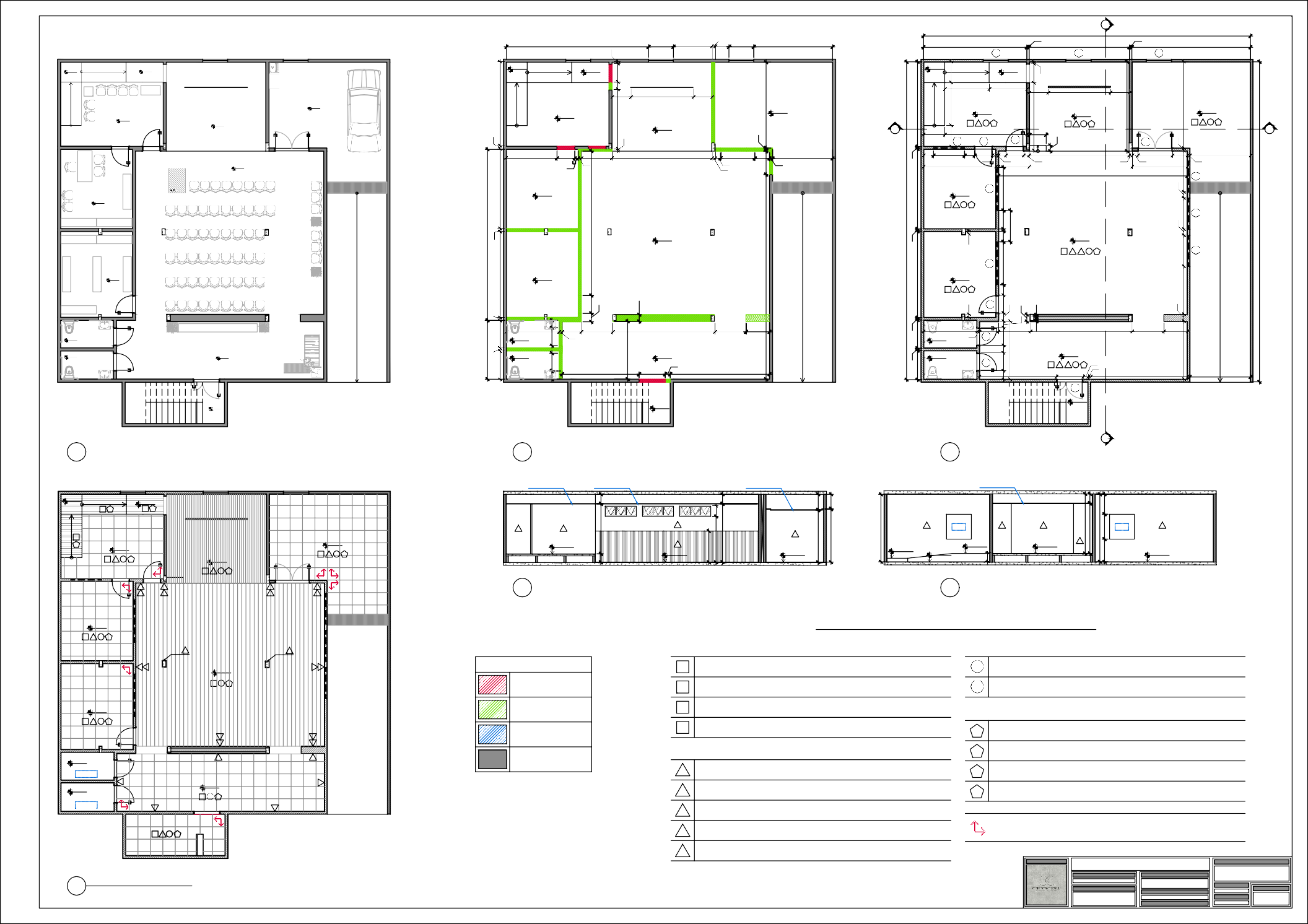 ANEXO XIITOMADA DE PREÇOS Nº ____/2020Declaração de Microempresas e Empresa e Pequeno Porte; (Envelope de Proposta);(Nome, razão social____________________, inscrita no CNPJ nº_____________, por intermédio de seu representante legal o (a) Sr. (a) ______________________________), portador (a) da Carteira de Identidade nº._____________ e do CPF nº. ______________________, DECLARA, para fins do disposto no item X do Edital de Tomada de Preços nº  /2020, sob as sanções administrativas cabíveis e sob as penas da Lei, ser microempresa ou empresa de pequeno porte nos termos da legislação vigente, não possuindo nenhum dos impedimentos previstos no § 4º do artigo 3º da Lei Complementar nº123/06._____________________, ___ de _________________ de 2020.(Local e data)__________________________________(Representante Legal)ANEXO XIII MODELO DE DECLARAÇÃO DE OPÇÃO PELO “SIMPLES NACIONAL” PROCESSO LICITATÓRIO Nº    TOMADA DE PREÇOS  Nº  A empresa _____________________________________________, inscrita no CNPJ sob o nº __________________________, por intermédio de seu representante legal Sr.(a) ________________________________________, portador do Documento de Identidade nº ___________________, inscrito no CPF sob o nº ________________________, DECLARA, sob as penas da Lei, que é optante do “SIMPLES NACIONAL”. _________________________, _________ de _______________ de 2020__________________________________(assinatura do representante legal)ANEXO XIVDECLARAÇÃO AUSÊNCIA DE PARENTESCOEu, _____ (nome completo pessoa física), carteira de identidade nº ____, expedida pela _____ e CPF nº ______, Representante legal da ____ (nome completo da pessoa jurídica), inscrita no CNPJ sob o n° _____,DECLARO, sob as penas da Lei, para os devidos fins que Eu e meus Sócios não possuímos parentesco consanguíneo ou afim, até 3° grau, com Prefeito, Vice-Prefeito e todos os vereadores eleitos atualmente no Município de Pedro Teixeira.____________________,______ de _______________ de _________ cidade                               dia                    mês                          ano_________________________________________________________Assinatura, qualificação e carimbo(Representante Legal)ANEXO XVDECLARAÇÃO DE GARANTIA PELA EXECUÇÃO DA OBRAPROCESSO LICITATÓRIO Nº. ______/2020.TOMADA DE PREÇOS Nº. ___/2020.		A empresa ___________, sediada a ____________ - ESTADO ____, portadora do CNPJ nº. _________________, vencedora do Processo de Licitação nº. _________/2020,  Tomada de Preços nº. ______/2020, compromete dentro do período de garantia dos serviços executados, atende-lo no prazo máximo de 10 (dez) dias, caso seja necessário recomposição e ou conserto será feito dentro do prazo máximo de 30 (trinta) dias corridos.	Declara ainda que não será cobrado nenhum valor adicional pela mão-de-obra ou material que por ventura venha ser utilizada dentro da garantia.	Por ser verdade, firmamos a presente.	________, ____ de ________ de 2020.EMPRESA: ____________________PROPRIETÁRIO (A)CPF Nº. ____________ANEXO XVIDECLARAÇÃOPROCESSO LICITATÓRIO Nº. _____/2020.TOMADA DE PREÇOS Nº. ____/2020.	A empresa ___________, sediada a ____________ - ESTADO ____, portadora do CNPJ nº. _________________, vencedora do Processo de Licitação nº. _________/2020,  Tomada de Preços nº. ______/2020, DECLARA que não possui em seu quadro societário servidor público da ativa nem empregado de empresa pública ou de sociedade de economia mista.	Por ser verdade firmo a presente	________, ____ de ________ de 2020.EMPRESA: ____________________PROPRIETÁRIO (A)CPF Nº. ____________Anexo IPlanilha OrçamentáriaAnexo IICronograma Físico FinanceiroAnexo IIIMemorial descritivoAnexo IVProjeto BásicoAnexo VMinuta ContratualAnexo VIModelo de Carta de CredenciamentoAnexo VIIModelo de Declaração de empregador Pessoa JurídicaAnexo VIIIModelo de Declaração de Inexistência de Fato Impeditivo da Habilitação (Fora do Envelope);Anexo IXTermo de CompromissoAnexo XTermo de visita técnicaAnexo XIProjeto ExecutivoAnexo XIIDeclaração de Microempresas e Empresa de Pequeno Porte;(Dentro do Envelope de Proposta)Anexo XIIIDeclaração de opção pelo "Simples Nacional” (dentro do envelope de Proposta)Anexo XIVDeclaração de Ausência de ParentescoAnexo XVDeclaração de Garantia para execução da obraAnexo XVIDeclaração que não emprega servidor público“DOCUMENTAÇÃO”PROCESSO LICITATÓRIO Nº 17/2020TOMADA DE PREÇOS Nº 01/2020COMISSÃO PERMANENTE DE LICITAÇÃOEMPRESA: ___________________________CNPJ:________________________“PROPOSTA”PROCESSO LICITATÓRIO Nº 17/2020TOMADA DE PREÇOS Nº 01/2020COMISSÃO PERMANENTE DE LICITAÇÃOEMPRESA: ____________________________CNPJ:______________________PLANILHA ORÇAMENTÁRIA DE CUSTOSPLANILHA ORÇAMENTÁRIA DE CUSTOSPLANILHA ORÇAMENTÁRIA DE CUSTOSPLANILHA ORÇAMENTÁRIA DE CUSTOSPLANILHA ORÇAMENTÁRIA DE CUSTOSPLANILHA ORÇAMENTÁRIA DE CUSTOSPLANILHA ORÇAMENTÁRIA DE CUSTOSPLANILHA ORÇAMENTÁRIA DE CUSTOSPLANILHA ORÇAMENTÁRIA DE CUSTOSCâmara Municipal de Pedro TeixeiraCâmara Municipal de Pedro TeixeiraCâmara Municipal de Pedro TeixeiraFolha nº 01/01Folha nº 01/01Folha nº 01/01Folha nº 01/01Folha nº 01/01Folha nº 01/01Obra: Auditório da Câmara de Pedro TeixeiraObra: Auditório da Câmara de Pedro TeixeiraObra: Auditório da Câmara de Pedro TeixeiraData: 25/09/2020Data: 25/09/2020Data: 25/09/2020Data: 25/09/2020Data: 25/09/2020Data: 25/09/2020Local: Rua Jacinto Eugenio, nº 35, Pedro Teixeira/MGLocal: Rua Jacinto Eugenio, nº 35, Pedro Teixeira/MGLocal: Rua Jacinto Eugenio, nº 35, Pedro Teixeira/MGRegião/Mês de referência: SETOP REGIÃO LESTE ABRIL/2020 E SINAPI JULHO/2020 PREÇO DE CUSTO COM DESONERAÇÃO FISCAL - LEI 12.546/2011 e 12.844/2013Região/Mês de referência: SETOP REGIÃO LESTE ABRIL/2020 E SINAPI JULHO/2020 PREÇO DE CUSTO COM DESONERAÇÃO FISCAL - LEI 12.546/2011 e 12.844/2013Região/Mês de referência: SETOP REGIÃO LESTE ABRIL/2020 E SINAPI JULHO/2020 PREÇO DE CUSTO COM DESONERAÇÃO FISCAL - LEI 12.546/2011 e 12.844/2013Região/Mês de referência: SETOP REGIÃO LESTE ABRIL/2020 E SINAPI JULHO/2020 PREÇO DE CUSTO COM DESONERAÇÃO FISCAL - LEI 12.546/2011 e 12.844/2013Região/Mês de referência: SETOP REGIÃO LESTE ABRIL/2020 E SINAPI JULHO/2020 PREÇO DE CUSTO COM DESONERAÇÃO FISCAL - LEI 12.546/2011 e 12.844/2013Região/Mês de referência: SETOP REGIÃO LESTE ABRIL/2020 E SINAPI JULHO/2020 PREÇO DE CUSTO COM DESONERAÇÃO FISCAL - LEI 12.546/2011 e 12.844/2013Região/Mês de referência: SETOP REGIÃO LESTE ABRIL/2020 E SINAPI JULHO/2020 PREÇO DE CUSTO COM DESONERAÇÃO FISCAL - LEI 12.546/2011 e 12.844/2013Região/Mês de referência: SETOP REGIÃO LESTE ABRIL/2020 E SINAPI JULHO/2020 PREÇO DE CUSTO COM DESONERAÇÃO FISCAL - LEI 12.546/2011 e 12.844/2013Região/Mês de referência: SETOP REGIÃO LESTE ABRIL/2020 E SINAPI JULHO/2020 PREÇO DE CUSTO COM DESONERAÇÃO FISCAL - LEI 12.546/2011 e 12.844/2013VALOR SOLICITADOVALOR SOLICITADOVALOR SOLICITADOVALOR SOLICITADOVALOR SOLICITADOITEMCÓDIGODESCRIÇÃOUNIDQUANTPREÇO UNITÁRIOPREÇO UNITÁRIOTOTALTOTAL1PIN-001PINTURA1.1PIN-EMA-031EMASSAMENTO EM FORRO DE GESSO COM MASSA CORRIDA (PVA), UMA (1)DEMÃO, INCLUSIVE LIXAMENTO PARA PINTURAM²128,08R$10,10R$1.293,611.2PIN-EMA-013EMASSAMENTO EM TETO COM MASSA CORRIDA (PVA), DUAS (2) DEMÃOS, INCLUSIVE LIXAMENTO PARA PINTURAM²75,78R$18,83R$1.426,941.3PIN-ACR-005PINTURA ACRÍLICA EM PAREDE, DUAS (2) DEMÃOS, EXCLUSIVE SELADORACRÍLICO E MASSA ACRÍLICA/CORRIDA (PVA)M²416,02R$9,76R$4.060,361.4PIN-ACR-006PINTURA ACRÍLICA EM TETO, DUAS (2) DEMÃOS, EXCLUSIVE SELADOR ACRÍLICO E MASSA ACRÍLICA/CORRIDA (PVA)M²203,86R$10,83R$2.207,80SUB-TOTAL =SUB-TOTAL =R$8.988,702ALV-001ALVENARIAS E DIVISÕES2.1ALV-TIJ-025ALVENARIA DE VEDAÇÃO COM TIJOLO CERÂMICO FURADO, ESP. 9CM, PARAREVESTIMENTO, INCLUSIVE ARGAMASSA PARA ASSENTAMENTOM2109,56R$29,01R$3.178,34SUB-TOTAL =SUB-TOTAL =R$3.178,343PIS-001PISOS3.1PIS-CON-020CONTRAPISO DESEMPENADO COM ARGAMASSA, TRAÇO 1:3 (CIMENTO E AREIA),ESP. 50MMM²177,48R$34,76R$6.169,203.2PIS-MAD-010PISO TÁBUA CORRIDA DE MADEIRA SUCUPIRA OU IPÊ L = 10 CMM²27,53R$206,38R$5.681,643.3SINAPI 38180PISO EM REGUA VINILICA SEMIFLEXIVEL, ENCAIXE CLICADO, E = 4 MM (SEM COLOCACAO)M²71,41R$103,78R$7.410,93SUB-TOTAL =SUB-TOTAL =R$19.261,78358ROD-001RODAPÉSED-50777ROD-MAD-005RODAPÉ EM MADEIRA SUCUPIRA/IPÊ/CUMARÚ OU EQUIVALENTE DA REGIÃO, ESP.2CM, ALTURA 7CMM13,38R$13,97R$186,92SUB-TOTAL =SUB-TOTAL =R$186,924REV-001REVESTIMENTOS4.1-APLICAÇÃO DE REJUNTE COM CIMENTO BRANCO PARA REVESTIMENTOS DEPAREDE/PISO COM JUNTAS DE ATÉ 3MM DE ESPESSURAM²19,45R$4,00R$77,804.2REV-CHA-005CHAPISCO COM ARGAMASSA, TRAÇO 1:3 (CIMENTO E AREIA), ESP. 5MM, APLICADO EM ALVENARIA/ESTRUTURA DE CONCRETO COM COLHER, PREPARO MECÂNICOM²416,02R$5,59R$2.325,554.3REV-EMB-005EMBOÇO COM ARGAMASSA, TRAÇO 1:6 (CIMENTO E AREIA), ESP. 20MM,APLICAÇÃO MANUAL, PREPARO MECÂNICOM²416,02R$20,77R$8.640,744.4REV-REB-010REBOCO COM ARGAMASSA, TRAÇO 1:2:9 (CIMENTO, CAL E AREIA), COM ADITIVO IMPERMEABILIZANTE, ESP. 20MM, APLICAÇÃO MANUAL, PREPARO MECÂNICOM²57,33R$26,53R$1.520,964.5REV-REB-005REBOCO COM ARGAMASSA, TRAÇO 1:7 (CIMENTO E AREIA), ESP. 20MM, APLICAÇÃO MANUAL, PREPARO MECÂNICOM²358,69R$19,53R$7.005,224.6REV-PAS-010REVESTIMENTO COM PASTILHAS DE PORCELANA, ASSENTADO COM ARGAMASSAPRÉ-FABRICADA, INCLUSIVE REJUNTAMENTOM²19,45R$184,43R$3.587,164.7REV-POR-012REVESTIMENTO COM PORCELANATO APLICADO EM PISO, ACABAMENTO POLÍDO, AMBIENTE INTERNO, PADRÃO EXTRA, BORDA RETIFICADA, DIMENSÃO DA PEÇA (60X60CM), ASSENTAMENTO COM ARGAMASSA INDUSTRIALIZADA, INCLUSIVEREJUNTAMENTOM²82,26R$80,89R$6.654,014.8REV-LAM-010REVESTIMENTO EM LAMBRIS DE MADEIRA, LARGURA 10CM, INCLUSIVE BARROTEAMENTOM²34,65R$93,69R$3.246,36SUB-TOTAL =SUB-TOTAL =R$33.057,806ESQ-001ESQUADRIA DE MADEIRA6.1ESQ-FOL-010FOLHA DE PORTA MADEIRA DE LEI PRANCHETA PARA PINTURA 60 X 210 CMUNID2R$160,71R$321,426.2ESQ-POR-065PORTA EM MADEIRA DE LEI ESPECIAL COMPLETA 80 X 210 CM, COM REVESTIMENTO EM LAMINADO MELAMÍNICO NAS DUAS FACES, INCLUSIVE FERRAGENS E MAÇANETA TIPO ALAVANCAUNID5R$664,11R$3.320,556.3ESQ-REG-005RÉGUA PARA ALISARES DE 5 X 1 CM DE MADEIRA DE LEI PARA PINTURACOLOCADOCJ2R$32,07R$64,146.4SINAPI 181BATENTE/ PORTAL/ADUELA/ MARCO MACICO, E= *3* CM, L= *15* CM, *60 CM A 120* CM X *210* JG 119,38 CM, EM CEDRINHO/ ANGELIM COMERCIAL/ EUCALIPTO/ CURUPIXA/ PEROBA/ CUMARU OU EQUIVALENTE DA REGIAO (NAO INCLUIALIZARES)JG2R$119,38R$238,76SUB-TOTAL =SUB-TOTAL =R$3.944,877HID-001INSTALAÇÃO HIDRO-SANITÁRIA7.1HID-RAL-011RALO SIFONADO PVC CILINDRÍCO 100 X 70 X 40 MM COM GRELHA REDONDAUNID3R$19,16R$57,487.2INST-AGU-005PONTO DE ÁGUA FRIA EMBUTIDO, INCLUINDO TUBO DE PVC RÍGIDO SOLDÁVEL E CONEXÕESUNID5R$82,11R$410,557.3INST-ESG-015PONTO DE ESGOTO, INCLUINDO TUBO DE PVC RÍGIDO SOLDÁVEL DE 100 MM ECONEXÕES (VASO SANITÁRIO)UNID2R$65,66R$131,327.4INST-ESG-005PONTO DE ESGOTO, INCLUINDO TUBO DE PVC RÍGIDO SOLDÁVEL DE 40 MM E CONEXÕES (LAVATÓRIOS, MICTÓRIOS, RALOS SIFONADOS, ETC.)UNID4R$47,41R$189,647.5INST-ESG-010PONTO DE ESGOTO, INCLUINDO TUBO DE PVC RÍGIDO SOLDÁVEL DE 50 MM ECONEXÕES (PIAS DE COZINHA, MÁQUINAS DE LAVAR, ETC.)UNID1R$65,29R$65,29SUB-TOTAL =SUB-TOTAL =R$854,288ACE-001ACESSÓRIOS8.1ACE-ASS-005ASSENTO BRANCO PARA VASOUNID2R$25,14R$50,288.2ACE-BAR-040BARRA DE APOIO EM AÇO INOX POLIDO PARA LAVATÓRIO DE CANTO, DN 1.1/4" (31,75MM), PARA ACESSIBILIDADE (PMR/PCR), INSTALADO EM PAREDE, INCLUSIVE FORNECIMENTO, INSTALAÇÃO E ACESSÓRIOS PARA FIXAÇÃOUNID2R$236,80R$473,608.3ACE-BAR-005BARRA DE APOIO EM AÇO INOX POLIDO RETA, DN 1.1/4" (31,75MM), PARA ACESSIBILIDADE (PMR/PCR), COMPRIMENTO 80CM, INSTALADO EM PAREDE,INCLUSIVE FORNECIMENTO, INSTALAÇÃO E ACESSÓRIOS PARA FIXAÇÃOUNID4R$213,75R$855,008.4ACE-PAP-020DISPENSER EM PLÁSTICO PARA PAPEL TOALHA 2 OU 3 FOLHASUNID2R$36,05R$72,108.5ACE-PAP-015PAPELEIRA METÁLICA CROMADA, INCLUSIVE FIXAÇÃOUNID2R$46,23R$92,468.6ACE-SAB-025SABONETEIRA PLASTICA TIPO DISPENSER PARA SABONETE LIQUIDO COM RESERVATORIO 800 MLUNID2R$49,64R$99,28SUB-TOTAL =SUB-TOTAL =R$1.642,729LOU-001LOUÇAS E METAIS9.1LOU-VAS-010BACIA SANITÁRIA (VASO) DE LOUÇA CONVENCIONAL, COR BRANCA, INCLUSIVE ACESSÓRIOS DE FIXAÇÃO/VEDAÇÃO, FORNECIMENTO, INSTALAÇÃO E REJUNTAMENTO, EXCLUSIVE VÁLVULA DE DESCARGA E TUBO DE LIGAÇÃOUNID2R$168,24R$336,489.2LOU-LAV-015LAVATÓRIO DE LOUÇA BRANCA SEM COLUNA, TAMANHO MÉDIO, INCLUSIVE ACESSÓRIOS DE FIXAÇÃO, VÁLVULA DE ESCOAMENTO DE METAL COM ACABAMENTO CROMADO, SIFÃO DE METAL TIPO COPO COM ACABAMENTO CROMADO, FORNECIMENTO, INSTALAÇÃO E REJUNTAMENTO, EXCLUSIVETORNEIRA E ENGATE FLEXÍVELUNID2R$254,89R$509,789.3MET-LIG-010LIGAÇÃO PARA SAÍDA DE VASO SANITÁRIO PVC CROMADOUNID2R$54,29R$108,589.4-TANQUE DE MÁRMORE SINTÉTICO SIMPLES, CAPACIDADE 20 LITROS, INCLUSIVE ACESSÓRIOS DE FIXAÇÃO, VÁLVULA DE ESCOAMENTO DE METAL COM ACABAMENTO CROMADO, SIFÃO DE METAL TIPO COPO COM ACABAMENTO CROMADO, FORNECIMENTO E INSTALAÇÃO, EXCLUSIVE TORNEIRAUNID1R$345,11R$345,11ANEXO - CRONOGRAMA DE EXECUÇÃOANEXO - CRONOGRAMA DE EXECUÇÃOANEXO - CRONOGRAMA DE EXECUÇÃOANEXO - CRONOGRAMA DE EXECUÇÃOANEXO - CRONOGRAMA DE EXECUÇÃOANEXO - CRONOGRAMA DE EXECUÇÃOITEMD E S C R I Ç Ã OINDICADOR FÍSICOINDICADOR FÍSICODURAÇÃODURAÇÃOITEMD E S C R I Ç Ã OQUANTID.UNIDADEINÍCIOTÉRMINO1PINTURA1.1EMASSAMENTO EM FORRO DE GESSO COM MASSA CORRIDA (PVA), UMA (1)DEMÃO, INCLUSIVE LIXAMENTO PARA PINTURA128,08M²20/12/202023/12/20201.2EMASSAMENTO EM TETO COM MASSA CORRIDA (PVA), DUAS (2) DEMÃOS,INCLUSIVE LIXAMENTO PARA PINTURA75,78M²20/12/202023/12/20201.3PINTURA ACRÍLICA EM PAREDE, DUAS (2) DEMÃOS, EXCLUSIVE SELADORACRÍLICO E MASSA ACRÍLICA/CORRIDA (PVA)416,02M²13/12/202020/12/20201.4PINTURA ACRÍLICA EM TETO, DUAS (2) DEMÃOS, EXCLUSIVE SELADORACRÍLICO E MASSA ACRÍLICA/CORRIDA (PVA)203,86M²12/12/202020/12/20202ALVENARIAS E DIVISÕES2.1ALVENARIA DE VEDAÇÃO COM TIJOLO CERÂMICO FURADO, ESP. 9CM, PARAREVESTIMENTO, INCLUSIVE ARGAMASSA PARA ASSENTAMENTO109,56M229/10/202015/11/20203PISOS3.1CONTRAPISO DESEMPENADO COM ARGAMASSA, TRAÇO 1:3 (CIMENTO EAREIA), ESP. 50MM177,48M²21/12/202015/01/20213.2PISO TÁBUA CORRIDA DE MADEIRA SUCUPIRA OU IPÊ L = 10 CM27,53M²10/12/202014/12/20203.3PISO EM REGUA VINILICA SEMIFLEXIVEL, ENCAIXE CLICADO, E = 4 MM (SEMCOLOCACAO)71,41M²10/12/202014/12/20204RODAPÉS4.1RODAPÉ EM MADEIRA SUCUPIRA/IPÊ/CUMARÚ OU EQUIVALENTE DA REGIÃO,ESP. 2CM, ALTURA 7CM13,38M10/12/202014/12/20205REVESTIMENTOS5.1APLICAÇÃO DE REJUNTE COM CIMENTO BRANCO PARA REVESTIMENTOS DEPAREDE/PISO COM JUNTAS DE ATÉ 3MM DE ESPESSURA19,45M²10/12/202012/12/20205.2CHAPISCO COM ARGAMASSA, TRAÇO 1:3 (CIMENTO E AREIA), ESP. 5MM,APLICADO EM ALVENARIA/ESTRUTURA DE CONCRETO COM COLHER, PREPARO MECÂNICO416,02M²30/11/202010/12/20205.3EMBOÇO COM ARGAMASSA, TRAÇO 1:6 (CIMENTO E AREIA), ESP. 20MM,APLICAÇÃO MANUAL, PREPARO MECÂNICO416,02M²30/11/202010/12/20205.4REBOCO COM ARGAMASSA, TRAÇO 1:2:9 (CIMENTO, CAL E AREIA), COM ADITIVO IMPERMEABILIZANTE, ESP. 20MM, APLICAÇÃO MANUAL, PREPAROMECÂNICO57,33M²30/11/202010/12/20205.5REBOCO COM ARGAMASSA, TRAÇO 1:7 (CIMENTO E AREIA), ESP. 20MM,APLICAÇÃO MANUAL, PREPARO MECÂNICO358,69M²30/11/202010/12/20205.6REVESTIMENTO COM PASTILHAS DE PORCELANA, ASSENTADO COMARGAMASSA PRÉ-FABRICADA, INCLUSIVE REJUNTAMENTO19,45M²10/12/202012/12/20205.7REVESTIMENTO COM PORCELANATO APLICADO EM PISO, ACABAMENTO POLÍDO, AMBIENTE INTERNO, PADRÃO EXTRA, BORDA RETIFICADA, DIMENSÃO DA PEÇA (60X60CM), ASSENTAMENTO COM ARGAMASSA INDUSTRIALIZADA,INCLUSIVE REJUNTAMENTO82,26M²30/11/202010/12/20205.8REVESTIMENTO EM LAMBRIS DE MADEIRA, LARGURA 10CM, INCLUSIVEBARROTEAMENTO34,65M²23/12/202026/12/20206ESQUADRIA DE MADEIRA6.1FOLHA DE PORTA MADEIRA DE LEI PRANCHETA PARA PINTURA 60 X 210 CM2UNID13/12/202014/12/20206.2PORTA EM MADEIRA DE LEI ESPECIAL COMPLETA 80 X 210 CM, COM REVESTIMENTO EM LAMINADO MELAMÍNICO NAS DUAS FACES, INCLUSIVEFERRAGENS E MAÇANETA TIPO ALAVANCA5UNID13/12/202014/12/20206.3RÉGUA PARA ALISARES DE 5 X 1 CM DE MADEIRA DE LEI PARA PINTURACOLOCADO2CJ13/12/202014/12/20206.4BATENTE/ PORTAL/ADUELA/ MARCO MACICO, E= *3* CM, L= *15* CM, *60 CM A 120* CM X *210* JG 119,38 CM, EM CEDRINHO/ ANGELIM COMERCIAL/  EUCALIPTO/ CURUPIXA/ PEROBA/ CUMARU OU EQUIVALENTE DA REGIAO (NAOINCLUI ALIZARES)2JG13/12/202014/12/20207INSTALAÇÃO HIDRO-SANITÁRIA7.1RALO SIFONADO PVC CILINDRÍCO 100 X 70 X 40 MM COM GRELHA REDONDA3UNID29/10/202015/11/20207.2PONTO DE ÁGUA FRIA EMBUTIDO, INCLUINDO TUBO DE PVC RÍGIDO SOLDÁVELE CONEXÕES5UNID29/10/202015/11/20207.3PONTO DE ESGOTO, INCLUINDO TUBO DE PVC RÍGIDO SOLDÁVEL DE 100 MM ECONEXÕES (VASO SANITÁRIO)2UNID29/10/202015/11/20207.4PONTO DE ESGOTO, INCLUINDO TUBO DE PVC RÍGIDO SOLDÁVEL DE 40 MM ECONEXÕES (LAVATÓRIOS, MICTÓRIOS, RALOS SIFONADOS, ETC.)4UNID29/10/202015/11/20207.5PONTO DE ESGOTO, INCLUINDO TUBO DE PVC RÍGIDO SOLDÁVEL DE 50 MM ECONEXÕES (PIAS DE COZINHA, MÁQUINAS DE LAVAR, ETC.)1UNID29/10/202015/11/20208ACESSÓRIOS8.1ASSENTO BRANCO PARA VASO2UNID01/12/202001/12/20208.2BARRA DE APOIO EM AÇO INOX POLIDO PARA LAVATÓRIO DE CANTO, DN 1.1/4" (31,75MM), PARA ACESSIBILIDADE (PMR/PCR), INSTALADO EM PAREDE, INCLUSIVE FORNECIMENTO, INSTALAÇÃO E ACESSÓRIOS PARA FIXAÇÃO2UNID13/12/202013/12/2020